Принято	Утверждено   	На Педагогическом  совете	ДиректорГБОУ школа №463	ГБОУ школа №463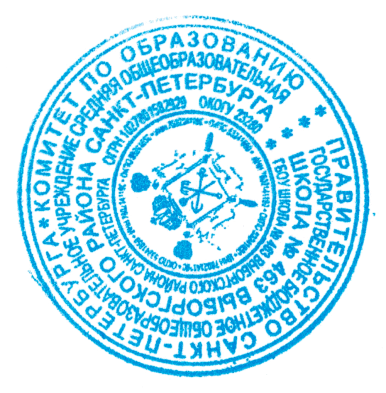 Выборгского района 	Выборгского района Санкт-Петербурга	Санкт-Петербурга	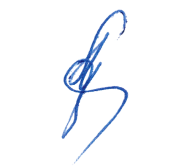 Протокол № 5 от 16.06.2017 г.	 _______        Г.Ю.Лунева
Приказ №167 от  16.06.2017гОСНОВНАЯ  ОБРАЗОВАТЕЛЬНАЯ  ПРОГРАММАосновного общего образования Государственного бюджетного общеобразовательного учреждения средняя общеобразовательная школа № 463 Выборгского района Санкт-Петербурга( новая редакция)Санкт-Петербург2017Образовательная программа ГБОУ школа  № 463 Выборгского района Санкт-Петербурга – нормативно-правовой локальный акт, разработанный и утвержденный в соответствии с нормативными требованиями Федерального государственного образовательного стандарта основного общего образования, включающими требования к самой образовательной программе и её компонентам, к планируемым результатам образования и условиям реализации ООП в рамках перехода на ФГОС ООО.Нормативные документы, используемые при разработке ООП ООО:Федеральный государственный образовательный стандарт основного общего образования, утвержденный приказом Министерства образования и науки Российской Федерации от 17.12.2010 №1897Примерная основная образовательная программа образовательного учреждения. Основная школа / (сост. Савинов Е.С.). – М.: Просвещение, 2011. С.З. Приказ Министерства образования и науки Российской Федерации об «Об утверждении федеральных перечней»Санитарно-эпидемиологические требования к условиям и организации обучения в общеобразовательных учреждениях. Санитарно-эпидемиологические правила и нормативы СанПин 2.4.2.2821-10, утвержденные Постановлением Главного государственного санитарного врача РФ от 29.12.2010 №189.Гигиенические требования к одежде для детей, подростков и взрослых, товарам детского ассортимента и материалам для изделий, контактирующим с кожей человека. СанПин 2.4.7/1.1.1286-03, утвержденные Главным санитарным врачом РФ 17.04.2003, с 20.06.2003 (в ред. Дополонений и изменений №1, утв. Постановлением Главного государственного санитарного врача РФ от 28.06.2010 №72«Об организации внеурочной деятельности при введении Федерального государственного образовательного стандарта общего образования»: письмо Министерства образования и науки РФ от 12.05.2011 №03-296Федеральные требования к образовательным учреждениям в части охраны здоровья обучающихся, воспитанников (утверждены приказом Министерства образования и науки РФ от 28.12.2010 №2106, зарегистрированы в Министерстве юстиции РФ 02.02.2011, регистрационный номер 19676)Рекомендации по оснащению общеобразовательных учреждений учебным и учебно-лабораторным оборудованием, необходимым для реализации федерального государственного стандарта основного общего образования, организации проектной деятельности, моделирования и технического творчества обучающихся (письмо Министерства образования и науки РФ от 24.11.2011 №МД-1552/03Структура образовательной программы: Целевой раздел1.1.Пояснительная записка1. 2. Ведущие целевые установки и Планируемые результаты основного общего образования и система их оцениванияII. Содержательный раздел2.1. Программа формировании универсальных учебных действий и освоения проектной и исследовательской деятельности2.2. Программа духовно-нравственного развития, воспитания и социализацииобучающихся2.3. Программа коррекционной работыIII. Организационный раздел3.1.Учебный план3.2. План внеурочной деятельностиIV.  Приложения  (в том числе,  дополнительные локальные акты и формы документов)РАЗДЕЛ 1.  ЦЕЛЕВОЙ1.1. Пояснительная запискаЦель реализации основной образовательной программы основного общего образования (ООП ООО) – это обеспечение выполнения требований Федерального государственного образовательного стандарта.Государственное бюджетное образовательное учреждение средняя общеобразовательная школа № 463 Выборгского района Санкт-Петербурга функционирует с 01.09.1981 года. Школа реализует общеобразовательные программы начального общего, основного общего и среднего  общего образования. С сентября 2015 года школа перешла на работу в 5-ых классах по Федеральным государственным образовательным стандартам основного общего образования  (далее – ФГОС ООО, Стандарт), утвержденным приказом Министерства образования и науки Российской Федерации №1897 от 17.12.2010.В связи с введением  ФГОС ООО школа начинает реализовывать основную образовательную программу основного общего образования (далее –  ООП ООО, Программа).Данная программа охватывает всю вторую ступень образования (основное общее образование) и регламентирует, таким образом, образовательный процесс в 5-9 классах (нормативный срок освоения программы — 5 лет).Программа содержит три раздела: целевой, содержательный и организационный. Целевой раздел определяет общее назначение, цели, задачи и планируемые результаты реализации ООП ООО, конкретизированные в соответствии с требованиями Стандарта, а также способы определения достижения этих целей и результатов.Содержательный раздел определяет общее содержание основного общего образования и включает образовательные программы, ориентированные на достижение личностных, предметных и метапредметных результатов, в том числе:программу развития универсальных учебных действий, включающую формирование компетенций обучающихся в области использования информационно-коммуникационных технологий, исследовательской и проектной деятельности;программу коррекционной работы;программы отдельных учебных предметов, курсов;программу духовно-нравственного развития, воспитания и социализации учащихся.Организационный раздел устанавливает общие рамки организации образовательного процесса, а также механизм реализации компонентов основной образовательной программы и включает:учебный план основного общего образования;систему условий реализации основной образовательной программы в соответствии с требованиями Стандарта.В результате реализации Программы планируется создание образовательной среды, обеспечивающей формирование у учащихся ключевых компетентностей, обеспечение необходимого уровня функциональной грамотности, социализацию школьников и принятие ими правил и морально-этических принципов, определяющих гражданскую позицию и достойное поведение в обществе.Достижение поставленной цели предусматривает решение следующих задач:Обеспечение достижения выпускниками целевых показателей в соответствии с требованиями Стандарта, освоения комплекса предметных и метапредметных  умений, повышение уровня компетентности в областях жизни, определяемых личностными, государственными, общественными потребностями и возможностямиОбеспечение доступности получения качественного основного общего образования, достижение планируемых результатов освоения ООП ООО всеми обучающимися, в том числе детьми с ограниченными физическими возможностямиСоздание условий, обеспечивающих сохранение здоровья, развитие творческих способностей и социальную адаптацию обучающихся; сохранение и укрепление психологического и физического здоровья обучающихся, обеспечение безопасности в школеФормирование общей культуры через духовно-нравственное, гражданское, социальное, личностное и интеллектуальное развитие обучающихсяОбеспечение преемственности начального, основного и среднего (полного) общего образованияУстановление и соблюдение требований к реализации процесса обучения, воспитания и социализации обучающихся как части образовательной программы; обеспечение поклассного и индивидуального (при необходимости) психолого-педагогического сопровожденияСоздание системы оптимального сочетания урочных и внеурочных форм организации образовательного процесса, в том числе в режиме клубной работы, а также проектной и/или исследовательской деятельностиСоздание условий для развития интеллектуальных и творческих способностей обучающихся, в том числе через внеурочную деятельность, взаимодействие и сотрудничество с ОДОД и организациями, обеспечивающими спортивное, музыкальное и художественное образование школьников, а также через организацию социальных практик и сотрудничество с учреждениями высшей школы.1.2. Ведущие целевые установки и Планируемые результаты освоения ООП ООО (детально представлены в соответствующих разделах рабочих программ)В основе реализации Программы лежат системно-деятельностный и компетентностный подходы, которые предполагают:признание решающей роли способов и форм организации образовательной деятельности и содержания образования, а также необходимости учебного сотрудничества в достижении целей личностного и социального развития обучающихся;ориентацию на достижение основного результата образования — развитие обучающегося на основе освоения универсальных учебных действий, познания и освоения мира, формирование активной учебно-познавательной позиции обучающегося через индивидуальную и групповую учебную и социальную деятельности, поддержка устойчивой мотивации к саморазвитию и непрерывному образованию;воспитание и развитие у обучающихся качеств личности, отвечающих требованиям современного гражданского общества, информационной среды и инновационной экономики, на основе принципов толерантности, диалога культур и уважения его многонационального, поликультурного и поликонфессионального состава;формирование соответствующей целям общего образования социальной среды развития обучающихся, переход к стратегии социального проектирования и конструирования на основе современных технологий и обновленного содержания образования, определяющих способы достижения желаемого уровня личностного и познавательного развития обучающихся;учёт индивидуальных возрастных, психологических и физиологических особенностей обучающихся, роли и значимости различных видов деятельности и форм общения при построении образовательного процесса и определении образовательно-воспитательных целей и путей их достижения.Образовательная программа формируется с учётом психолого-педагогических особенностей развития подростков 10—15 лет, связанных:с переходом от учебных действий, характерных для начальной школы и осуществляемых только совместно с классом как учебной общностью и под руководством учителя, к новой внутренней позиции обучающегося— направленности на самостоятельный познавательный поиск, постановку личных учебных целей, освоение и самостоятельное осуществление контрольных, оценочных и коррекционных действий, инициативу в организации учебного сотрудничества и/или взаимодействия;с осуществлением качественного преобразования учебных действий моделирования, контроля и оценки достигнутых образовательных результатов и перехода от самостоятельной постановки обучающимися новых учебных задач к развитию способности проектирования собственной учебной деятельности и построению жизненных планов во временнoй перспективе;с формированием у обучающихся научного типа мышления, который ориентирует на общекультурные образцы, нормы, эталоны и закономерности взаимодействия с окружающим миром и основан на принципах толерантности и признания многополярности мира, а также на принятии научной картины мира и принципов познаваемости мира и пространства;с овладением основными коммуникативными средствами и способами организации кооперации и сотрудничества, развитием учебного сотрудничества, реализуемого в отношениях подростка с учителем и сверстниками;с расширением спектра форм организации учебной деятельности и учебного сотрудничества за счет включения в образовательный процесс практических, лабораторных, лекционных и семинарских занятий (как в режиме классно-урочной, так и в режиме внеурочной деятельности);Учёт возрастной специфики, успешность и своевременность формирования новообразований познавательной сферы, качеств и свойств личности  во многом определяются активной позицией учителя, а также с адекватностью построения образовательного процесса и выбора условий и методик обучения.Программа направлена на удовлетворение потребностей:• учащихся — в программах обучения, направленных на развитие познавательных и творческих возможностей личности;• родителей – в воспитании ребенка, умеющего  самостоятельно ставить и достигать серьёзных целей, умело реагировать на различные жизненные ситуации, обладающего достаточным уровнем развития функциональной грамотности;• государства — в реализации программ развития личности, направленных  на решение задач, обозначенных в президентской инициативе “Наша новая школа” - раскрытие способностей каждого ученика, воспитание порядочного и патриотичного человека, личности, готовой к жизни в высокотехнологичном, конкурентном мире.Планируемые результаты освоения ООП ООО (далее – планируемые результаты) представляют собой систему ведущих целевых установок и ожидаемых результатов освоения всех компонентов, составляющих содержательную основу образовательной программы, и описывающие основной, сущностный вклад каждой изучаемой программы в развитие личности учащихся, в развитие их способностей (приводятся в пояснительных записках к планируемым результатам по каждой учебной программе).Стандарт устанавливает требования к результатам освоения обучающимися ООП ООО:- личностным, включающим готовность и способность обучающихся к саморазвитию, сформированность мотивации к обучению, познанию, выбору индивидуальной образовательной траектории, ценностно-смысловые установки обучающихся, отражающие их личностные позиции, социальные компетенции, сформированность основ гражданской идентичности;- метапредметным, включающим освоенные обучающимися универсальные учебные действия (познавательные, регулятивные и коммуникативные), обеспечивающие овладение ключевыми компетенциями, составляющими основу умения учиться, и межпредметные понятия;- предметным, включающим освоенный обучающимися в ходе изучения учебного предмета опыт специфической для данной предметной области деятельности по получению нового знания, его преобразованию и применению, а также систему основополагающих элементов научного знания, лежащую в основе современной научной картины мира.1.2.1. Планируемые результаты в области освоения систематических предметных знаний:- первичное ознакомление, осознание и освоение теоретических понятий и моделей (общенаучных и базовых для данной области знаний, а также имеющих межпредметный потенциал);- освоение стандартных алгоритмов и процедур работы с информацией и информационными источниками в условиях реализации системно-деятельностного подхода;- выявление и осознание сущности и особенностей изучаемых объектов, процессов и явлений действительности (природных, социальных, культурных, технических и др.) в соответствии с содержанием конкретного учебного предмета, создание и использование моделей изучаемых объектов и процессов, схем;- выявление, анализ и освоение существенных, устойчивых и причинно-следственных связей и отношений между объектами, событиями или процессами;- систематизация основ предметного содержания курсов;- опыт применения полученных знаний и навыков для решения практических и теоретических задач.1.2.2. Планируемые результаты в области формирования и развития метапредметных когнитивных умений:- использование знаковых и пиктографических средств, логических операций для сравнения, анализа, синтеза и обобщения данных;- трансформация и преобразование информации (тексты, графики, таблицы, изображения);- классификация и систематизация объектов, явлений и процессов, установление аналогий и причинно-следственных связей;- интерпретация и оценка значения событий, явлений и процессов.1.2.3. Планируемые результаты в области развития коммуникативных умений:
- навыки передачи информации в различной форме (устно, письменно, визуально, контактно и с использованием телекоммуникационных технология);- навыки предметно-содержательного и процессуального взаимодействия в группе на основе кооперации;- навыки дискуссионной культуры и речевого этикета;- навыки продуктивного общения с людьми различных возрастных и социальных групп, культур и убеждений.1.3. Система оценки достижений планируемых результатов освоения ООП ООО1.3.1. Общие положенияОсновным объектом системы оценки, ее содержательной и критериальной базой выступают требования ФГОС, которые конкретизируются в планируемых результатах освоения обучающимися основной образовательной программы образовательной организации.Система оценки включает процедуры внутренней и внешней оценки.Внутренняя оценка включает:стартовую диагностику,текущую и тематическую оценку,внутришкольный мониторинг образовательных достижений,промежуточную и итоговую аттестацию обучающихся.К внешним процедурам относятся:независимая оценка качества образования имониторинговые исследования муниципального, регионального и федерального уровней.1.3.2 Особенности оценки личностных, метапредметных и предметных результатовФормирование личностных результатов обеспечивается в ходе реализации всех компонентов образовательного процесса, включая внеурочную деятельность.Основным объектом оценки личностных результатов в основной школе служит уровень сформированности универсальных учебных действий, включаемых в следующие три основные блока:1. уровень сформированости внутренних основ гражданской идентичности личности;2. уровень сформированности индивидуальной учебной самостоятельности, включая умение строить жизненные профессиональные планы с учетом конкретных перспектив социального развития;3. уровень сформированности социальных компетенций, включая ценностно-смысловые установки и моральные нормы, опыт социальных и межличностных отношений, правосознание.Во внутришкольном мониторинге в целях оптимизации личностного развития учащихся проводится оценка уровня сформированности отдельных личностных результатов, проявляющихся в:- соблюдении норм и правил поведения, принятых в образовательной организации;- участии в общественной жизни образовательной организации, ближайшего социального окружения, страны, общественно-полезной деятельности;- личной ответственности за результаты обучения;- готовности и способности делать осознанный выбор своей образовательной траектории, в том числе выбор профессии;- ценностно-смысловых установках обучающихся, формируемых средствами различных предметов в рамках системы общего образования.Внутришкольный мониторинг организуется администрацией образовательной организации и осуществляется классным руководителем  преимущественно на основе ежедневных наблюдений в ходе учебных занятий и внеурочной деятельности, которые обобщаются в конце учебного года и представляются в виде характеристики. Любое использование данных, полученных в ходе мониторинговых исследований, возможно только в соответствии с Федеральным законом от 17.07.2006 №152-ФЗ «О персональных данных».Особенности оценки метапредметных результатовОсновным объектом и предметом оценки метапредметных результатов являются:- способность и готовность к освоению систематических знаний, их самостоятельному пополнению, переносу и интеграции;- навыки работы с информацией;- способность к сотрудничеству и коммуникации;- способность к решению личностно и социально значимых проблем и воплощению найденных решений в практику;- способность и готовность к использованию ИКТ в целях обучения и развития;- способность к самоорганизации, саморегуляции и рефлексии.Оценка достижения метапредметных результатов осуществляется администрацией образовательной организации в ходе внутришкольного мониторинга 2 раза в год. Особенности оценки предметных результатовОсновным предметом оценки в соответствии с требованиями ФГОС ООО является способность к решению учебно-познавательных и учебно-практических задач, основанных на изучаемом учебном материале, с использованием способов действий, релевантных содержанию учебных предметов, в том числе — метапредметных (познавательных, регулятивных, коммуникативных) действий.Оценка предметных результатов ведется каждым учителем в ходе процедур текущей, тематической, промежуточной и итоговой оценки, а также администрацией образовательной организации в ходе внутришкольного мониторинга.Особенности оценки по отдельному предмету фиксируются в приложении к образовательной программе, которая утверждается педагогическим советом образовательной организации и доводится до сведения учащихся и их родителей (законных представителей). В школе реализуется система независимого внутришкольного тестирования по основным предметам учебного плана (русский язык, математика, история и обществознание, физика, химия, биология, география, естествознание, английский язык). 1.3.3. Организация и содержание оценочных процедурВ школе утверждена и действует 5-балльная система оценки образовательных результатов школьников. Стартовая диагностика представляет собой процедуру оценки готовности к обучению на данном уровне образования, она проводится администрацией образовательной организацией в начале 5-го класса и выступает как основа (точка отсчета) для оценки динамики образовательных достижений. Объектом оценки являются: структура мотивации, сформированность учебной деятельности, владение универсальными и специфическими для основных учебных предметов познавательными средствами, в том числе: средствами работы с информацией, знако-символическими средствами, логическими операциями. Стартовая диагностика может проводиться также учителями с целью оценки готовности к изучению отдельных предметов (разделов). Результаты стартовой диагностики являются основанием для корректировки учебных программ и индивидуализации учебного процесса.Текущая оценка представляет собой процедуру оценки индивидуального продвижения в освоении программы учебного предмета. Текущая оценка может быть формирующей, т.е. поддерживающей и направляющей усилия учащегося, и диагностической, способствующей выявлению и осознанию учителем и учащимся существующих проблем в обучении. Объектом текущей оценки являются тематические планируемые результаты, этапы освоения которых зафиксированы в тематическом планировании. В текущей оценке используются устные и письменные опросы, практические работы, творческие работы, индивидуальные и групповые формы, само- и взаимооценка, рефлексия, листы продвижения и др. с учетом особенностей учебного предмета и особенностей контрольно-оценочной деятельности учителя. Результаты текущей оценки являются основой для индивидуализации учебного процесса; при этом отдельные результаты, свидетельствующие об успешности обучения и достижении тематических результатов в более сжатые (по сравнению с планируемыми учителем) сроки могут включаться в систему накопленной оценки и служить основанием, например, для освобождения ученика от необходимости выполнять тематическую проверочную работу 5.Тематическая оценка представляет собой процедуру оценки уровня достижения тематических планируемых результатов по предмету, которые фиксируются в учебных методических комплектах, рекомендованных Министерством образования и науки РФ. Тематическая оценка может вестись как в ходе изучения темы, так и в конце ее изучения. Оценочные процедуры подбираются так, чтобы они предусматривали возможность оценки достижения всей совокупности планируемых результатов и каждого из них. Результаты тематической оценки являются основанием для коррекции учебного процесса и его индивидуализации.Внутришкольный мониторинг представляет собой процедуры:оценки уровня достижения предметных и метапредметных результатов;оценки уровня достижения той части личностных результатов, которые связаны с оценкой поведения, прилежания, а также с оценкой учебной самостоятельности, готовности и способности делать осознанный выбор профиля обучения;оценки уровня профессионального мастерства учителя, осуществляемого на основе административных проверочных работ, анализа посещенных уроков, анализа качества учебных заданий, предлагаемых учителем обучающимся.Содержание и периодичность внутришкольного мониторинга устанавливается решением педагогического совета. Результаты внутришкольного мониторинга являются основанием для рекомендаций как для текущей коррекции учебного процесса и его индивидуализации, так и для повышения квалификации учителя. Результаты внутришкольного мониторинга в части оценки уровня достижений учащихся обобщаются и отражаются в их характеристиках.Промежуточная аттестацияпредставляет собой процедуру аттестации обучающихся на уровне основного общего образования и проводится в конце каждой четверти (или в конце каждого триместра) и в конце учебного года по каждому изучаемому предмету. Промежуточная аттестация проводится на основе результатов накопленной оценки и результатов выполнения тематических проверочных работ и фиксируется в документе об образовании (дневнике).Промежуточная оценка, фиксирующая достижение предметных планируемых результатов и универсальных учебных действий на уровне не ниже базового, является основанием для перевода в следующий класс и для допуска обучающегося к государственной итоговой аттестации. В период введения ФГОС ООО в случае использования стандартизированных измерительных материалов критерий достижения/освоения учебного материала задается как выполнение не менее 50% заданий базового уровня или получения 50% от максимального балла за выполнение заданий базового уровня. В дальнейшем этот критерий должен составлять не менее 65%.Порядок проведения промежуточной аттестации регламентируется Федеральным законом «Об образовании в Российской Федерации» (ст.58) и иными нормативными актами.РАЗДЕЛ 2. СОДЕРЖАТЕЛЬНЫЙ2.1. Программа развития универсальных учебных действий и освоения проектной и исследовательской деятельности на ступени основного общего образования.В основе развития универсальных учебных действий (УУД) в основной школе лежит системно-деятельностный подход: именно познавательная активность школьника является основой достижения развивающих целей образования, глубокого освоения, а не просто воспроизведения комплекса знаний и умений. Информационно-образовательная среда школы представляет собой и средство обучения, повышающее глубину, адекватность современным требования и качество подготовки школьников, и инструмент познания, обеспеченный разносторонними навыками пользователя ПК, и эффективный инструмент контроля и коррекции результатов учебной деятельности.Решение задач развития УУД с основной школе происходит как в ходе урочной, так и за счет внеурочной учебной деятельности. В рамках изучения отдельных предметов систематически используются специальным образом сконструированные учебные ситуации, направленные на формирование и развитие определенных УУД. Учебные ситуации построены на предметном содержании, но формируемые результаты обучающихся имеют надпредметный характер.Когнитивные УУД, являющиеся базой для научного восприятия, анализа и синтеза учебной информации, развиваются у обучающихся в ходе изучения предметных курсов. Они последовательно усложняются по мере развития навыков теоретического, формального и рефлексивного мышления у подростков. Резкий скачок интеллектуальных возможностей в области логического мышления в подростковом возрасте предоставляет широкие возможности для комплексного освоения способов работы с информацией, именно в этом возрасте закладываются философские основы формирования у обучающегося научной картины мира.Универсальные учебные действия, имеющие отношение к развитию и углублению личностных результатов обучающихся, ориентированы в основной школе на развитие Я-концепции, личностное самоопределение и смыслообразование, а также на укрепление мотивации к дальнейшему обучению. Чередование алгоритмизированных форм учебных занятий и занятий, предусматривающих высокую долю ответственности за достижение результата со стороны каждого участника образовательного процесса, обеспечивают постепенный переход от процесса обучения, тотально контролируемого и направлеяемого учителем, к учебным занятиям, в которых школьники становятся активными субъектами процесса обучения. Использование учителями различных приемов и методик, опирающихся на последние достижения нейропедагогики, позволяют большинству обучающихся находить личностную мотивационную основу для выбора собственного дальнейшего образовательного маршрута.Коммуникативные УУД формируются в первую очередь за счет системного использования педагогами, работающими в основной школе, специальных технологий обучения (проектных, исследовательских, игровых), а также интерактивных форм взаимодействия всех участников учебного процесса. Это, в свою очередь, способствует поддержанию единого учебно-образовательного пространства школы, обеспечивающего преемственность условий и характера обучения.Одна из важнейших групп УУД – регулятивные действия, как основа эффективного освоения программного материала и формирования устойчивой мотивационной основы образовательного маршрута в рамках концепции обучения сквозь всю жизнь. Эта группа УУД представляет собой комплекс умений, включающий навыки самоконтроля, целеполагания, планирования, прогнозирования и ориентации в различных ситуациях, принятия решения, оценивания значения и коррекцию действий, а также навыки рефлексивной деятельности в направлениях самосознания, мыслительных процессов, эффективной коммуникации и продуктивной кооперации.Распределение типовых учебных ситуаций, технологий обучения и форм взаимодействия по различным предметам не является жестким, но имеет системную основу, обеспечивающую сбалансированность усилий педагогов по реализации программы формирования УУД.Особое внимание уделяется также формам внеурочной деятельности, поддерживающим и укрепляющим как результаты освоения отдельных предметных программ, так и программы формирования и развития УУД. Условия и средства формирования универсальных учебных действийНа ступени основного общего образования школьники активно переходят при выполнении различных учебных заданий от индивидуальных форм к групповым, что в рамках специально организуемого учебного занятия позволяет перейти к реальному сотрудничеству в стремлении к достижению учебного результата. При этом интенсивно развиваются коммуникативные навыки, навыки ролевого взаимодействия в группе, формируется гибкая социальная структура класса как социальной единицы в школьном пространстве. Коллективные формы работы, широкое использование проектов в учебной и воспитательной работе способствуют развитию социальной ответственности, выявлению и поддержке лидерских качеств у обучающихся, и, в конечном итоге, позволяют молодым людям успешно адаптироваться во взрослую жизнь.Интерактивные формы взаимодействия в формате урока создают прочную основу для перехода от репродуктивной работы с информацией к её реальному освоению, встраиванию каждым обучающимся в собственную систему знаний, позволяют получить опыт использования учебной информации для решения реальных задач в режиме коллективного взаимодействия.Одним из важнейших условий формирования УУД является согласованная на уровне педагогического коллектива школы система организации процесса обучения и фиксации достижение результатов, опирающаяся на систематическое использование конкретных УУД в рамках межпредметных связей. Подобная система позволяет обучающимся не только последовательно развивать метапредметные умения, но и формирует у каждого из них собственный комплексный методологический аппарат для научного познания мира.Информационно-образовательная среда школы, в том числе общее телекоммуникационное пространство, возможности добывания информации через интернет, комплекты АРМ учителей и мобильных классов позволяют школе обеспечивать достижение обучающимися требуемого ФГОС ООО уровня результатов в области работы с современными источниками информации.Обеспечение реализации принципов деятельностного и компетентностного подходов, декларированное в новых стандартах, невозможно без широкого включения практических и лабораторных занятий в рабочие программы. Только самостоятельное решение учащимися реальных задач, выполнение проектов, нацеленных на создание конкретных продуктов, обеспечивает формирование предметных и метапредметных компетентностей (компетентность понимается как доказанная способность решать определенные проблемы).2.2. Рабочие программы учебных предметов и курсовКаждая ступень школьного образования – это принципиально новый этап в образовательном маршруте обучающегося: изменяется его социальный статус, возрастает потребность и расширяются возможности в самовыражении и самоопределении, расширяется сфера взаимодействия с окружающим миром, углубляется степень познания материальных и философских основ существования.Начальная школа закладывает основы УУД, которые обеспечивают способность к организации самостоятельной учебной деятельности, а также формирует базу предметных и метапредметных знаний как фундамент для успешного освоения в ходе дальнейшего обучения предметных курсов в филологической, историко-гуманитарной, математической и естественно-научной областях.Результаты, которых должны достичь школьники при изучении учебных предметов и курсов первых лет основной школы, опираются на новые психо-физиологические и интеллектуально-когнитивные возможности подростков. Учебные предметы и курсы становятся все более специализированными, однако содержание многих курсов или отдельных тем носит пропедевтический характер, как бы позволяя подростку увидеть свой образовательный маршрут немного вперед. В некоторых случаях пропедевтические темы дают возможность решить проблему рассогласования в последовательности изучения тем и понятий, имеющих межпредметный характер.Важнейший метапредметный результат в основной школе – это сформированная потребность в гармоничном интеллектуальном развитии, наличие желания и необходимых компетентностей для того, чтобы выстроить индивидуальный образовательный маршрут, означающий способность к интеллектуально-познавательной деятельности, способность применить на практике сформированный комплекс универсальных учебных действий, навыки продуктивного решения проблем организационного, коммуникативного, информационного и личностного характера, сформированность начального комплекса умений, обеспечивающих планирование и достижение целей.Предметные результаты связываются в Федеральных государственных образовательных стандартах - с освоением видов деятельности по получению нового знания и его преобразованию, использованию для решения задач практического и исследовательского характера;- с формированием у обучающихся основ научной картины мира, принятием научных представлений о событиях и явлениях естественной истории, знакомстве с ключевыми теориями когнитивного и философского характера;- с овладением основами научной терминологии, ключевыми терминами и понятиями в рамках изучения отдельных предметных курсов;- с освоением стандартных и/или алгоритмизированных приемов и методов работы при решении предметных и межпредметных задач,  для выполнения проектов и исследований.2.1. Программа духовно-нравственного развития, воспитания и социализации обучающихсяПояснительная запискаПрограмма воспитания и социализации обучающихся разработана в целях более полного достижения национального воспитательного идеала с учетом культурно-исторических, этнических, социально-экономических, демографических и иных особенностей Санкт-Петербурга, запросов семей и других субъектов образовательного процесса, имея в виду конкретизацию задач, ценностей, содержания, планируемых результатов, а также форм воспитания и социализации школьников, взаимодействия с семьей, учреждениями дополнительного образования, общественными и традиционными российскими религиозными организациями, развития ученического самоуправления, участия обучающихся в деятельности детско-юношеских движений и объединений, спортивных и творческих клубов. Данная программа содержит теоретические положения и методические рекомендации по организации целостного пространства духовно-нравственного развития учащихся.  Такое пространство, иначе определяемое как уклад школьной жизни, интегрировано в урочную, внеурочную, внешкольную, семейную деятельность обучающегося и его родителей. Образовательное учреждение должно создавать условия для реализации разработанной собственной программы, обеспечивая духовно-нравственное развитие обучающихся на основе их приобщения к национальным российским ценностям, ценностям семьи, своей этнической, конфессиональной, социальной группы, общечеловеческим ценностям в контексте формирования у них идентичности гражданина России и направляя образовательный процесс на воспитание ребенка в духе любви к Родине и  уважения к культурно-историческому наследию России и Санкт-Петербурга, на развитие его творческих способностей и формирование основ его социально ответственного поведения в обществе и в семье. Для организации и полноценного функционирования такого образовательного процесса требуются согласованные усилия многих социальных субъектов: школы, семьи, общественных организаций, включая и детско-юношеские движения и организации, учреждений дополнительного образования, культуры и спорта, традиционных российских религиозных организаций. Ведущая, содержательно определяющая роль в создании социально-открытого уклада школьной жизни принадлежит педагогическому коллективу общеобразовательной школы. 1. Цель и общие задачи воспитания и социализации учащихся 5-9-ых классов Цель и задачи воспитания и социализации российских школьников формулируются, достигаются и решаются в контексте национального воспитательного идеала. Он представляет собой высшую цель образования, высоконравственное (идеальное) представление о человеке, на воспитание, обучение и развитие которого направлены усилия основных субъектов национальной жизни: государства, семьи, школы, политических партий, религиозных и общественных организаций. На основе национального воспитательного идеала формулируется основная педагогическая цель – воспитание нравственного, ответственного, инициативного и компетентного гражданина России.Основное содержание национального воспитательного идеала и основной педагогической цели определяет Закон «Об образовании в Российской Федерации». Воспитательный процесс реализуется тремя главными социальными институтами: семьей, школой и обществом (в целом); но ведущая роль остается за самим ребенком, то есть воспитание становится успешным только тогда, когда оно превращается в программу самовоспитания. Воспитание направлено на создание условий для освоения личностью культуры человечества и формирование личностной готовности к сохранению и развитию культуры (своей, семейной и общественной).С учетом этнических, культурных, социальных и иных региональных условий организации воспитания и социализации обучающихся в Санкт-Петербурге, исходя из определения национального воспитательного идеала и основной педагогической цели, Цель воспитания и социализации учащихся 5-9-х классов состоит в создании условий для воспитания и социально-педагогической поддержки развития  юных Петербуржцев как  нравственных, ответственных, инициативных, творческих граждан России.На основе национального воспитательного идеала, важнейших задач духовно-нравственного воспитания российских школьников определены общие задачи воспитания и социализации:В области формирования личностной культуры:формирование способности к духовному развитию, реализации творческого потенциала в учебно-игровой, предметно-продуктивной, социально ориентированной деятельности на основе нравственных установок и моральных норм, непрерывного образования, самовоспитания и универсальной духовно-нравственной компетенции – «становиться лучше»; укрепление нравственности – основанной на свободе воли и духовных отечественных традициях, внутренней установки личности школьника поступать согласно своей совести;формирование основ морали – осознанной обучающимся необходимости определенного поведения, обусловленного принятыми в обществе представлениями о добре и зле, должном и недопустимом; укрепление у школьника позитивной нравственной самооценки и самоуважения, жизненного оптимизма;формирование основ нравственного самосознания личности (совести) – способности школьника формулировать собственные нравственные обязательства, осуществлять нравственный самоконтроль, требовать от себя выполнения моральных норм, давать нравственную оценку своим и чужим поступкам;принятие обучающимся базовых общенациональных ценностей, национальных и этнических духовных традиций;формирование эстетических потребностей, ценностей и чувств;формирование способности открыто выражать и отстаивать свою нравственно оправданную позицию, проявлять критичность к собственным намерениям, мыслям и поступкам;формирование способности к самостоятельным поступкам и действиям, совершаемым на основе морального выбора, к принятию ответственности за их результаты, целеустремленности и настойчивости в достижении результата;развитие трудолюбия, способности к преодолению трудностей;осознание школьником ценности человеческой жизни, формирование умения противостоять в пределах своих возможностей действиям и влияниям, представляющим угрозу для жизни, физического и нравственного здоровья, духовной безопасности личности в пределах своих возможностей;формирование нравственного смысла учения.В области формирования социальной культуры:формирование основ российской гражданской идентичности; пробуждение веры в Россию, чувства личной ответственности за Отечество, за свою малую Родину – Санкт-Петербург; формирование патриотизма и гражданской солидарности;развитие навыков организации и осуществления сотрудничества с педагогами, сверстниками, родителями, старшими детьми в решении общих проблем;укрепление доверия к другим людям;развитие доброжелательности и эмоциональной отзывчивости, понимания и сопереживания другим людям;становление гуманистических и демократических ценностных ориентаций;формирование осознанного и уважительного отношения к традиционным российским религиям и религиозным организациям, к вере и религиозным убеждениям; формирование основ культуры межэтнического общения, уважения к культурным, религиозным традициям, образу жизни представителей народов России. В области формирования семейной культуры:формирование отношения к семье как к основе российского общества;формирование у пятиклассников почтительного  отношения к родителям, осознанного, заботливого отношения к старшим и младшим;знакомство обучающегося с культурно-историческими и этническими традициями российской семьи.2. Направления деятельности по духовно-нравственному развитию, воспитанию и социализации, профессиональной ориентации обучающихся, здоровьесберегающей деятельности и формированию экологической культуры обучающихся, отражающие специфику образовательной организации, запросы участников образовательной деятельности Общие задачи воспитания и социализации учащихся средней школы классифицированы по направлениям, каждое из которых, будучи тесно связанным с другими, раскрывает одну из существенных сторон духовно-нравственного развития гражданина России. Каждое из направлений воспитания и социализации обучающихся основано на определенной системе базовых национальных ценностей и должно обеспечить принятие их  обучающимися. Организация воспитания и социализации учащихся 5-9-х классов в перспективе достижения общенационального воспитательного идеала в ГБОУ СОШ № 463 Выборгского района Санкт-Петербурга осуществляется по следующим направлениям:«Познаю мир» – формирование ценности образования. В образовательном процессе происходит не только формирование знаний о мире, о человеке и о процессе познания, но и формируется отношение к миру, человеку, познанию и происходит становление культуры действия в соответствии с усвоенными знаниями и ценностями. Говоря о ценностях образования, необходимо учитывать три «слоя» ценностей: ценности образования как ценности государственной, как ценности общественной, как ценности личностной. Существует тесная связь между признанием личностно-ориентированной ценности образования и тенденцией к пониманию образования как непрерывного процесса, протекающего в течение всей жизни человека. Образование способно не только поддерживать на должном уровне ценности общества, ценности социума, но и обогащать, развивать их.«Я – Петербуржец» – формирование ценности гражданственности и патриотизма. Главная цель – формирование у учащихся  современного  патриотического сознания, чувства верности культуре своей Родины (большой и малой), готовности к выполнению гражданского долга и конституционных обязанностей. Необходимо вести работу с учетом того, что за последние годы содержание понятия «патриотизм» существенно изменилось в общественном сознании, в его понимании новыми поколениями. У значительной части детей и молодежи, выросших в годы социальной нестабильности, выработалось критическое отношение к своей стране, государственной политике. Основу формирования патриотизма составляет двуединый процесс, в котором юный человек ощущает заботу и поддержку со стороны своей Родины и учиться деятельностно отвечать на эту заботу. Любовь к своей Родине не может базироваться на чувстве превосходства по отношению к другим народам и странам; только понимание патриотизма как любви и уважения к стране своих предков; к стране, в которой будет комфортно жить будущим детям; к стране, которая уважаема в мире – может быть воспринято как современный патриотизм. «Мой мир» – формирование духовно-нравственных ценностей как  процесс гармонизации внутреннего  и внешнего мира юного петербуржца. Это направление предполагает воспитание нравственности  как показателя воспитанности формирующейся личности. Воспитанность проявляется в осознании нравственных норм, их принятии, потребности и умении их применять. Сознательная дисциплина, уважение к труду и к людям труда, культура общения, культура речи, экологическая культура, ответственность личности за свои поступки, ее внешний облик – результат нравственного воспитания. Особо рассматривается воспитание толерантного отношения к людям другой национальности и вероисповедания.«Мое здоровье – мое будущее» – формирование ценности здоровья и здорового образа жизни. Здоровье молодого поколения – это показатель физического и нравственного состояния общества. Здоровье детей не может рассматриваться без учета адаптации организма к окружающей среде. Одним из частных проявлений неблагоприятной самореализации обучающихся является нарушение физического и психического здоровья, поэтому, такие дети нуждаются в особом эмоционально – психологическом сопровождении. Активные занятия физической культурой и спортом должны стать популярными, модой для учащихся.«Семья – моя главная опора» – формирование ценности семьи. Семья – начальная структурная единица общества, первый коллектив ребенка и естественная среда его развития, где закладываются основы будущей личности. В современном обществе школа становится все более открытой социально-педагогической системой, стремится к диалогу, межличностному общению, широкому социальному взаимодействию.В соответствии с указанными основными направлениями и их ценностными основаниями задачи, виды и формы деятельности конкретизируются для работы в 5-9-х классах. При этом важно помнить, что Стандарт и Концепция, согласно Закону «Об образовании в Российской Федерации»., устанавливают в качестве важнейшей цели образования духовно-нравственное развитие личности в контексте становления ее гражданственности. Поэтому все направления воспитания и социализации важны, дополняют друг друга и обеспечивают развитие личности на основе отечественных духовных, нравственных и культурных традиций. 3. Содержание, виды деятельности и формы занятий с обучающимися по каждому из направлений духовно-нравственного развития, воспитания и социализации обучающихся3.1. Содержание воспитания и социализации учащихся 5-9-х классов Программа воспитания и социализации учащихся 5-9-х классов направлена на формирование морально-нравственного, личностно развивающего, социально открытого уклада школьной жизни. Категория «уклад школьной жизни» является базовой для организации пространства духовно-нравственного развития обучающегося, его эффективной социализации и своевременного взросления. Уклад школьной жизни можно рассматривать как педагогически целесообразную форму приведения в соответствие разнообразных видов (учебной, семейной, общественно полезной, трудовой, эстетической, социально-коммуникативной, творческой и др.) и уровней (урочной, внеурочной, внешкольной, семейной, общественно полезной) деятельности ребенка с  моральными нормами, нравственными установками, национальными духовными традициями. Организация уклада школьной жизни в полной мере учитывает полисубъектность современного воспитания и социализации и непрерывность детства. Школа не является единственным субъектом воспитания и социализации ребенка. Но ей как социальному субъекту – носителю педагогической культуры,  несомненно, принадлежит ведущая роль в их осуществлении. Уклад школьной жизни – это уклад жизни обучающегося, организуемый педагогическим коллективом школы при активном и согласованном участии иных субъектов воспитания и социализации (семьи, общественных организаций, учреждений дополнительного образования, культуры и спорта, традиционных российских религиозных организаций). Уклад школьной жизни поддерживает непрерывность детства. В разноуровневом, полисубъектном, многомерно-деятельностном пространстве воспитания и социализации, скрепленном национальными ценностями и духовными традициями, обеспечивается морально-нравственная, социальная, культурная полноценность перехода ребенка из дошкольного в младший, а из него в средний школьный возраст.В основе программы воспитания и социализации учащихся 5-7-х классов и организуемого в соответствии с ней нравственного уклада школьной жизни лежат три подхода: аксиологический, системно-деятельностный, развивающий.Каждое из основных направлений  воспитания и социализации оформляется в виде тематической программы. Основу такой программы составляют:- соответствующая система морально-нравственных установок и ценностей (аксиологический подход);- многоукладность тематической программы, которая охватывает различные виды образовательной и социально-педагогической деятельности: урочной, внеурочной, внешкольной, семейной, общественно полезной (системно-деятельностный подход);- содержание в каждой программе ряда технологий воспитания и социализации по числу и характеру своих базовых ценностей. Процесс воспитания и социализации технологически начинается с определенной ценности (знания о ценности) и в ней же получает свое относительное завершение, но уже как в реально действующем и смыслообразующем мотиве поведения подростка. В сознательном принятии определенной ценности, в движении от знания к личностной нравственной установке и готовности действовать в согласии с ней заключен развивающий характер воспитания и социализации. Для достижения развивающего эффекта ценности должны быть понимаемы (как минимум узнаваемы, знаемы) и принимаемы (применимы ребенком как минимум в одной практической ситуации). Развивающий характер воспитания и социализации достигается, когда ценности формулируются в виде вопроса, поставленного педагогом, принимаемого обучающимся и обращенного им к содержанию обучения, семейной, социальной, культурной жизни, к самому себе. Что есть милосердие? любовь? закон? честь? И т. д. Понимание есть ответ на определенный вопрос. Понимание жизни, общества, культуры человеком достигается через вопрошание их ценности, значения, смысла для себя. Качества личности, нуждающиеся в развитии в этом возрасте:познавательный потенциал: любознательность, изобретательство, пытливость, желание творчества, стремление к прекрасному;нравственный потенциал: прилежание, упорство и аккуратность, искренность и правдивость, внимательность, наблюдательность, готовность помочь, сопереживание, доброта, великодушие, желание разделить боль и радость другого человека, чуткость, уважительное отношение к старшим; любовь к родителям;физический потенциал: интерес к подвижным играм, интерес к занятиям спортом, желание стать сильным, ловким, мотивация занятий любительским спортом, стремление к спортивным достижениям, упорство в спортивных занятиях.Каждая из базовых ценностей, педагогически определяемая как вопрос, превращается в воспитательную задачу. Для ее решения школьники вместе с педагогами, родителями, иными субъектами культурной, гражданской жизни обращаются к содержанию общеобразовательных дисциплин, произведений искусства и кино, традиционных религий и фольклора, периодической литературы, публикаций, радио- и телепередач, отражающих современную жизнь, истории, традиций и современной жизни своей малой родины, истории своей семьи, жизненного опыта своих родителей и других родственников, общественно полезной и личностно значимой деятельности в рамках педагогически организованных социальных и культурных практик, других источников информации и научного знания. Таким образом, содержание разных видов учебной, социальной, культурной, семейной и иной общественно значимой деятельности интегрируется вокруг сформулированной в виде вопроса-задачи ценности. В свою очередь ценности в педагогическом процессе последовательно раскрываются в этом содержании. Базовые ценности не локализованы в содержании отдельного учебного предмета, формы или вида образовательной деятельности. Они пронизывают все учебное содержание, весь уклад школьной жизни, всю многоплановую деятельность школьника как человека, личности, гражданина. Система национальных ценностей создает смысловую основу пространства духовно-нравственного развития личности. В этом пространстве снимаются барьеры между отдельными учебными предметами, между школой и семьей, школой и обществом, школой и жизнью. Три вышеперечисленных подхода определяют концептуальную основу уклада школьной жизни. Сам по себе этот уклад формален. Придать ему жизненную, социальную, культурную, нравственную силу способен педагог. Ученики средней школы испытывают меньшее доверие к учителю, нежели ученики начальной школы. Характер отношений между педагогом и подростками во многом определяет эффективность их воспитания и социализации. Учитель и родители подают ребенку пример нравственности. Пример как персонифицированная деятельность имеет огромное значение в воспитании подростка. Необходимо стремиться к тому, чтобы весь уклад жизни подростка был наполнен множеством примеров нравственного поведения. Эти примеры широко представлены в отечественной и мировой истории, истории и культуре, литературе и других видах искусства. В содержании каждого из основных направлений воспитания и социализации должны быть широко представлены примеры духовной, нравственной, ответственной жизни. Большое значение имеет общение учеников основной школы с людьми, в жизни которых есть место духовному служению и моральному поступку. Воспитание и социализация требуют внимательного отношения к каждому ученику. Уклад школьной жизни моделирует пространство культуры с абсолютным приоритетом устойчивых, традиционных нравственных начал. Нравственный учитель через уклад школьной жизни вводит ребенка в мир культуры, н принять ту или иную ценность ребенок должен сам, через собственную деятельность. Система ценностных установок личности осознаваема ею и всегда индивидуальна, поэтому педагогическая поддержка нравственного самоопределения подростка есть одно из условий его духовно-нравственного развития. Воспитание и социализация должны преодолевать подростковую отчужденность, недоверие, обеспечивать полноценное социальное созревание. Необходимо формировать и стимулировать стремление ребенка включиться в посильное решение проблем школьного коллектива, своей семьи, города, микрорайона, находить возможности для совместной общественно полезной деятельности детей и взрослых, младших и старших детей. Воспитание и социализация обучающихся в этом возрасте, содержание их деятельности должны раскрывать перед ними их возможное будущее. В условиях изоляции мира детства и виртуальной зрелости для детей их собственное будущее превратилось в реальную проблему: нередко они его не осознают, потому что недостаточно действуют, поскольку живут преимущественно в пространстве собственных переживаний, компьютерных игр, телевидения, индустрии развлечений. Важным условием духовно-нравственного развития и полноценного социального созревания является соблюдение равновесия между самоценностью детства и его своевременной социализацией. Первое раскрывает для человека его внутренний идеальный мир, второе – внешний, реальный. Соединение внутреннего и внешнего миров происходит через осознание и принятие ребенком культурной нормы как своей собственной цели и желаемого будущего. Включение обучающихся в сферу общественной самоорганизации предусматривает следующие этапы: - авансирование положительного восприятия школьниками предстоящей социальной деятельности – обеспечение социальных ожиданий обучающихся, связанных с успешностью, признанием со стороны семьи и сверстников, состоятельностью и самостоятельностью в реализации собственных замыслов; - информирование обучающихся о пространстве предстоящей социальной деятельности, способах взаимодействия с различными социальными субъектами, возможностях самореализации в нем; статусных и функциональных характеристиках социальных ролей; - обучение школьников социальному взаимодействию, информирование обучающихся о способах решения задач социальной деятельности, пробное решение задач в рамках отдельных социальных проектов; - организация планирования обучающимися собственного участия в социальной деятельности, исходя из индивидуальных особенностей, опробование индивидуальной стратегии участия в социальной деятельности; - содействие обучающимся в осознания внутренних (собственных) ресурсов и внешних ресурсов (ресурсов среды), обеспечивающих успешное участие школьника в социальной деятельности; - демонстрация вариативности социальных ситуаций, ситуаций выбора и необходимости планирования собственной деятельности; - обеспечение проблематизации школьников по характеру их участия в социальной деятельности, содействие обучающимся в определении ими собственных целей участия в социальной деятельности; - содействие школьникам в проектировании и планировании собственного участия в социальной деятельности. 4.2. Задачи воспитания и социализации учащихся 5-9х классовПонимание современных условий и особенностей организации воспитания и социализации школьников позволяет конкретизировать содержание общих задач по каждому из основных направлений воспитательной деятельности. Направление «Познаю мир»сформировать систему мотивов на основе потребности подростков в самовыражении в общественно оцениваемых делах, потребности в общении, вовлекающем его в систему социальных отношений;организовать общественно-полезную социальную деятельность;создать отношения партнерства и сотрудничества в ходе осуществления общественно-полезной деятельности;формировать гуманистическое отношение к миру;знакомить  школьников с интеллектуальными достижениями различных людей;создавать условия для становления, развития и совершенствования интеллектуальных возможностей подростков средствами воспитательной работы;поощрять инициативу и стремление учащихся к интеллектуальному самосовершенствованию;давать возможность школьникам проявлять свои интеллектуальные достижения в школе и за ее пределами; усвоение ценностного отношения к результатам человеческого труда, составляющим всю среду обитания, все достижения науки и искусства, техники и технологии;разъяснять учащимся необходимость разумного сочетания интеллектуальной и физической деятельности для достижения гармонии в своем развитии;создавать возможности для приобретения опыта собственного участия в различных коллективных работах, в том числе в разработке и реализации учебных и внеучебных проектов;формировать нетерпимое отношение к лени, небрежности, незавершенности дела, к небрежному отношению к результатам человеческого труда независимо от того, в какую историческую эпоху этот труд был совершён;воспитывать безусловное уважение к любому честно трудящемуся человеку; способность к признательному восхищению теми, кто занимается творчеством (изобретательством, творчеством в сфере науки, архитектуры, литературы, музыки и других видов искусства и пр.);поощрять и поддерживать самообразование посредством Интернета, занятий в библиотеках, музеях, лекториях и т.п.Направление «Я – Петербуржец»формировать у школьников правовую культуру, свободно и ответственно самоопределяться в сфере правовых отношений с обществом;формировать гуманистическое мировоззрение школьников, способное к осознанию своих прав и прав другого, способности к нравственному саморазвитию;обучать решению задач правового и гражданского воспитания, связанных с проблемой морального саморазвития и самосовершенствования;формировать гордость за отечественную историю, народных героев, сохранять историческую память поколений в памяти потомков;воспитывать уважение к национальной культуре, своему народу, своему языку, традициям и обычаям своей страны;уважительное отношение к русскому языку как к государственному, языку межнационального общения; воспитывать любовь к Санкт-Петербургу как малой Родине; формировать элементарные представления о национальных героях и важнейших событиях истории России и Санкт-Петербурга;формировать гордость за представителей города, достигших заметных результатов в разных областях деятельности;проявлять свою гражданскую позицию в самых непредвиденных ситуациях, бороться с безнравственными и противоправными поступками людей.Направление «Мой мир»создавать условия для проявления учащимися нравственных знаний, умений и совершения нравственно оправданных поступков;знакомить учащихся с нравственными законами и поступками предыдущих поколений;изучать с учащимися нравственные традиции их семей и поколений;развивать у учащихся потребность в совершении нравственных поступков;создавать ситуации практического применения нравственных знаний в реальной жизни;способствовать приобретению положительного нравственного опыта и преодолению в себе желания к проявлению безнравственных поступков; создавать условия для нравственного самовоспитания учащихся;развитие представлений о душевной и физической красоте человека, а равно – о его разрушительных возможностях; о своеобразии критериев человеческой красоты у разных народов и в разные исторические эпохи; представления об эволюции этих представлений  на примере европейской моды от античности до наших дней;продолжение формирования чувства прекрасного; практическое развитие умения видеть красоту природы, труда и творчества; развитие способности отличать подлинное искусство от его суррогатов; постепенное введение подростков в мир античного, романского, готического, классического и т.д. искусства, включая авангард и модерн ХХ века и художественный язык современного искусства; параллельно – освоение основ художественного наследия родной, русской и иных важнейших культурно-художественных и религиозно-художественных традиций: японской, китайской, индийской, арабской (исламской), христианской, буддийской и др.поощрение и поддержка собственных занятий подростков художественным творчеством в различных областях (включая моду, дизайн собственного жилища и территории дома и школы и др.).Направление «Мое здоровье – мое будущее»формирование у обучающихся саногенного (здоровьеполагающего) мышления на основе знаний о человеческом организме, о позитивных и негативных факторах, влияющих на здоровье;формирование представления об основных компонентах экологической культуры, культуры здорового и безопасного образа жизни; воспитание ценностного отношения к своему здоровью и к здоровью окружающего сообщества путем соблюдения гигиенических, профилактических и эпидемиологических правил поведения;формирование способности делать осознанный выбор поступков, поведения, позволяющих сохранять и укреплять здоровье;формирование способности самовоспитания и укрепления воли обучающегося путем внутренней установки личности поступать не во вред здоровью и вопреки пагубным желаниям, привычкам и модным тенденциям;создание в школе условий, обеспечивающих возможность каждому участнику образовательной деятельности самосовершенствоваться, сохранять и укреплять свое здоровье;создание условий для развития творческой, поисковой активности в познании себя;создание системы преемственности знаний и опыта обучающихся на каждой ступени образования по программе формирования культуры здорового и безопасного образа жизни;внедрение в образовательный процесс здоровьесберегающих технологий, организация административного контроля над соблюдением требований СанПиН;осуществление профилактических мер по предотвращению ухудшений санитарно-гигиенических условий в школе;Направление «Семья – моя главная опора»продолжать формировать представления о базовых национальных российских ценностях;различение хороших и плохих поступков; знание правил поведения в школе, семье, общественных местах;почтительное отношение к родителям;уважительное отношение к старшим, доброжелательное отношение к сверстникам и младшим;знание правил вежливого поведения, культуры речи, умение пользоваться «волшебными» словами, быть опрятным, чистым, аккуратным;стремление избегать плохих поступков; не капризничать, не быть упрямым; умение признаться в плохом поступке и проанализировать его.4.3. Примерные виды деятельности и формы занятий с учащимися 5-6-х классовВ ГБОУ школе № 463  направления воспитания и социализации учащихся средней школы реализацуются через ряд проектов, имеющих особую внутреннюю структуру.Направление «Познаю мир»Проект «Радость творчества» -  организация и проведение творческих конкурсов, выставок, фестивалей, развитие художественных, театральных, танцевальных, прикладных и прочих проектов. Развитие школьной редакционной коллегии и школьной газеты. Участие в творческих конкурсах разного уровня, развитие системы дополнительного образования художественно-эстетической направленности.Проект «Самый умный» -  организация и проведение конкурсов, программ развивающего и познавательного характера, внеклассных мероприятий по предметам, классных часов, классных дел, участие в районных и городских мероприятиях, поддержка талантливых детей и педагогов,  формирование имиджа современного успешного гражданина РоссииПроект «Физическая и информационная безопасность личности учащегося в современном информационном обществе» - пропаганда безопасного образа жизни, профилактика компьютерной и иных форм зависимости, экстремизма в информационном пространстве, профилактика ДТП (беседы, изучение правил дорожного движения,  дивиантного поведения, взаимодействие с ЦПМСС и центром социальной помощи «Семья» по реализации  комплексной целевой  государственной программы «Профилактики безнадзорности и наркомании», а так же мероприятий  антинаркотической, антикоррупционной профилактики. Инклюзивные программы, безопасная среда для всех. Развитие школьной информационной сетиНаправление «Я – Петербуржец»Проект «Моя малая Родина – большой Санкт-Петербург» - система работы по музейной педагогике, музейные и экскурсионные программы, изучение истории и культуры города и страны, педагогическое и социальное проектирование, внедрение и развитие технологии социального проектирования в воспитательной системе классов, работа над школьными проектами, добровольчествоНаправление «Мой мир»Проект «Я хочу страной гордиться» - работа по реализации комплексных целевых  государственных программ, и указа президента РФ № 536, подготовка и проведение мероприятий связанных с государственными праздниками и памятными датами России, развитие системы самоуправления и соуправления, общественного контроля, развитие работы с допризывной молодежью, организация дежурства по школе, выбор классами объектов заботы в школе и вне школы, участие в районных и городских субботниках, трудовых десантах, акциях. Направление «Мое здоровье – мое будущее»Проект «Здоровым быть здорово» - пропаганда здорового образа жизни, волонтерский проект, организация и проведение спортивных игр и праздников, туристических слетов, меры по здоровьесбережению (в том числе профилактика ВИЧ).  Диагностирование, выявление и профилактика проблемных ситуаций, игры, беседы, встречи с врачами, Участие школьных команд в районных и городских соревнованиях и конкурсах. Президентские игры и президентские соревнования. Деятельность совета по здоровью. Мониторинг и популяризация здорового образа жизни, школьных спортивных секций (ОДОД спортивной направленности).Направление «Семья – моя главная опора»Проект «Мы вместе» - все формы взаимодействия с социальными партнерами района и города, психолого-педагогическим центром Выборгского района, профориентация, социальные связи с другими ОУ, ДОО, общественными и государственными организациями города и района, региональное и международное взаимодействия на уровне педагогических коллективов,учащихся и родителей.3.4. Совместная деятельность школы, семьи и общественности по воспитанию и социализации учащихся и повышение педагогической культуры родителейСистема работы школы по повышению педагогической культуры родителей основана на следующих  принципах:- совместная педагогическая деятельность семьи и школы;- сочетание педагогического просвещения и самообразования родителей;- педагогическое внимание, уважение и требовательность к родителям;- поддержка и индивидуальное сопровождение становления и развития педагогической культуры родителей;- содействие родителям в решении индивидуальных проблем воспитания детей;- опора на положительный опыт семейного воспитания.Родители принимают деятельное участие в определении основных направлений, ценностей и приоритетов деятельности школы по воспитанию и социализации пятиклассников, в разработке содержания и реализации программ воспитания и социализации обучающихся, оценке эффективности этих программ. Составной частью содержания деятельности школы по воспитанию и социализации обучающихся является деятельность школы по повышению педагогической культуры родителей. Знания, получаемые родителями, должны быть востребованы в реальных педагогических ситуациях, должны открыть родителям возможности активного, квалифицированного, ответственного, свободного участия в воспитательных программах и мероприятиях. Содержание программ повышения педагогической грамотности родителей отражает содержание основных направлений воспитания и социализации учащихся основной школы. В системе повышения педагогической культуры родителей используются следующие формы работы: родительское собрание, день открытых дверей, родительская конференция, организационно-деятельностная и психологическая игра, собрание-диспут, родительский лекторий, семейная гостиная, встреча за круглым столом, вечер вопросов и ответов, семинар, педагогический практикум, тренинг для родителей и др. Классный руководитель самостоятельно выбирает формы работы с родителями. Обязательными формами участия родителей в жизни школы является деятельность родительского комитета класса и школы, систематическое посещение родительских собраний, дней открытых дверей. 4 Формы индивидуальной и групповой организации профессиональной ориентации обучающихся по каждому из направлений («ярмарки профессий», дни открытых дверей, экскурсии, предметные недели, олимпиады, конкурсы); Профессиональная ориентация школьников 5-9классов проводится в разных формах.  Занятия проводятся классными руководителями в формате классных часов и экскурсий Формы занятий:групповые дискуссии, ролевые игры,  переживание профессиональных ситуаций («профессиональные пробы»), моделирование мира человека конкретной профессии,  диагностику личностных качеств и интересов человека, соотнесение их с требованиями профессии,учебные экскурсии,		  групповые занятия с элементами тренинга. 2. В индивидуальном порядке проводится консультирование учащихся по вопросам обучения, развития, проблемам жизненного самоопределения, самовоспитания, взаимоотношений с взрослыми и сверстниками (силами психологической службы школы). 3. Проведение обязательных родительских собраний на тему «Профессиональная ориентация учащихся». 4. Педагоги-предметники и классные руководители в индивидуальном порядке поддерживают и сопровождают школьников, желающих принять участие в конкурсах и олимпиадах разного уровня и направленности. 5) Этапы организации работы в системе социального воспитания в рамках образовательной организации, совместной деятельности образовательной организации с предприятиями, общественными организациями, в том числе с системой дополнительного образованияВ 5-9 классах школьники активно включаются в жизнь школыГБОУшкола № 463 активно сотрудничает со следующими образовательными и культурными организациями:Центр музейной педагогики ГМ истории СПб Петропавловская крепость - совместная деятельность по реализации музейной программы, совместные методические разработкиГДТЮ Аничков Дворец – поддержка и развитие детского общественного движения, детских социальных инициатив, конкурсное движение, помощь в реализации программ внеурочной деятельностиЭБЦ «Крестовский остров» - конкурсное движение, проектная деятельность, помощь в реализации программ внеурочной деятельностиЗЦ «Зеркальный» - поддержка и развитие дестского общественного движения, лидерские смены, обучение руководителей ДОО,Региональное отделение общественно - государственной детско-юношеской организация «Российское движение школьников»,Региональное отделение общероссийского движения «Бессмертный полк»,Региональная организация «Добровольцы Петербурга»,Региональное отделение организации «Волонтеры Победы»,ЮНАРМИЯ Санкт-Петербурга и Ленинградской области,РДЮГПОД «Союз юных Петербуржцев» - совместная реализация детских социальных инициатив, сетевое взаимодействие в рамках ДОО города,ДЮГПОД «Ребята Выборгской стороны» - активное участие в проектах, совместные проекты, реализация детских социальных инициатив, обучение актива и руководителей ДОО,Дворец учащейся молодежи – методическая помощь и помощь в реализации программы воспитания, волонтерское движение,Дом молодежи «Форпост» - методическая помощь и помощь в реализации программы воспитания, волонтерское движениеВ школе существует развитая система дополнительного образования, в которую входят: ОДОД – 376 человек, 21 группа, 9 кружков,По договорам ДДЮТ Выборгского района ДДТ «Современник» ДДТ «Олимп» СДЮШОР «Экран»За родительскую плату, хозрасчетные:Карате \Художественная гимнастика\Основные формы организации педагогической поддержки социализации обучающихся по каждому из направлений с учетом урочной и внеурочной деятельности, а также формы участия специалистов и социальных партнеров по направлениям социального воспитанияПедагогическая поддержка социализации осуществляется в разнообразных формах:  - психолого-педагогическое консультирование - деятельность школьных кружков- реализация проектов 5.2. Взаимодействие школы с общественными и традиционными религиозными организациямиПри разработке и осуществлении программ воспитания и социализации учащихся основной школы образовательное учреждение может взаимодействовать с традиционными российскими религиозными организациями, общественными организациями гражданско-патриотической, культурной, экологической и иной направленности, детско-юношескими и молодежными движениями, организациями, объединениями, российскими религиозными организациями, разделяющими в своей деятельности базовые национальные российские ценности и готовыми содействовать достижению национального педагогического идеала.Образовательное учреждение взаимодействует с общественными и традиционными религиозными организациями для создания достаточных условий духовно-нравственного развития школьника, его воспитания и полноценной социализации в контексте формирования идентичности гражданина России, более полной реализации собственной программы воспитания и социализации обучающихся. Образовательное учреждение может приглашать представителей традиционных общественных и религиозных организаций для проведения отдельных мероприятий в рамках основных направлений воспитания и социализации пятиклассников.Образовательное учреждение может осуществлять педагогическое взаимодействие с традиционными общественными и религиозными организациями на систематической основе. Для этого программы работы этих организаций со школьниками должны быть согласованы с основными направлениями школьной программы воспитания и социализации учащихся , одобрены педагогическим советом школы и родительским комитетом школы. Образовательное учреждение может привлекать квалифицированных представителей традиционных общественных и религиозных организаций к разработке программы воспитания и социализации учащихся основной школы. 6. Планируемые результаты воспитания и социализации учащихся 5-9-ых классов. Каждое из основных направлений воспитания и социализации школьников должно обеспечивать принятие ими соответствующих ценностей, формирование знаний, представлений, опыта эмоционально-ценностного постижения действительности и общественного действия в контексте становления идентичности (самосознания) гражданина России. При организации любого вида деятельности школьников в целях их воспитания и социализации необходимо понимать различие между воспитательными результатами и эффектами. Воспитательный результат – это те духовно-нравственные приобретения, которые получил школьник вследствие участия в той или иной деятельности. Например, пройдя туристический маршрут, школьник не только переместился в пространстве из одной географической точки в другую, преодолел сложности пути (фактический результат), но и приобрел некое знание о себе и окружающих, пережил и прочувствовал нечто как ценность, приобрел опыт самостоятельного действия (воспитательный результат). Эффект – это последствие результата, то, к чему привело достижение результата. Например, приобретенное знание, пережитые чувства и отношения, совершённые действия развили юного человека как личность, способствовали формированию его компетентности, идентичности.В сфере школьного воспитания и социализации имеет место серьезная путаница понятий «результат» и «эффект». Привычны утверждения, что результатом воспитательной деятельности педагога является развитие личности школьника, формирование его социальной компетентности и т.д. При этом упускается из виду (вольно или невольно), что развитие личности ребенка зависит от его собственных усилий по самостроительству, от воспитательных «вкладов» в него семьи, друзей, ближайшего окружения, других факторов. То есть развитие личности ребенка – это эффект, который стал возможен благодаря тому, что ряд субъектов воспитания и социализации (в том числе сам ребенок) достигли своих результатов. Тогда в чем же результат воспитательной деятельности педагога? Невнятность понимания самими учителями  результатов своей деятельности не позволяет уверенно предъявлять эти результаты обществу, рождает общественное сомнение и недоверие к педагогической деятельности. Но может быть, гораздо более серьезное последствие неразличения педагогами результатов и эффектов в том, что утрачивается понимание цели и смысла педагогической деятельности  (особенно в сфере воспитания и социализации), логики и ценности профессионального роста и самосовершенствования. Воспитательные результаты любого из видов деятельности школьников распределяются по трем уровням.Первый уровень результатов – приобретение школьником социальных знаний (об общественных нормах, об устройстве общества, о социально одобряемых и неодобряемых формах поведения в обществе и т.п.), первичного понимания социальной реальности и повседневной жизни. Для достижения данного уровня результатов особое значение имеет взаимодействие ученика со своими учителями (в основном и дополнительном образовании) как значимыми для него носителями положительного социального знания и повседневного опыта.Второй уровень результатов – получение школьником опыта переживания и позитивного отношения к базовым ценностям общества (человек, семья, Отечество, природа, мир, знания, труд, культура), ценностного отношения к социальной реальности в целом. Для достижения данного уровня результатов особое значение имеет взаимодействие школьников между собой на уровне класса, школы, т.е. в защищенной, дружественной просоциальной среде. Именно в такой близкой социальной среде ребенок получает (или не получает) первое практическое подтверждение приобретенных социальных знаний, начинает их ценить (или отвергает). Третий уровень результатов – получение школьником опыта самостоятельного общественного действия. Только в самостоятельном общественном действии юный человек действительно становится (а не просто узнает о том, как стать) социальным деятелем, гражданином, свободным человеком. Для достижения данного уровня результатов особое значение имеет взаимодействие школьника с социальными субъектами  за пределами школы, в открытой общественной среде. Переход от одного уровня воспитательных результатов к другому должен быть последовательным, постепенным, что должно учитываться при организации воспитания и социализации школьников.Достижение трех уровней воспитательных результатов обеспечивает появление значимых эффектов воспитания и социализации детей – формирование у школьников коммуникативной, этической, социальной, гражданской компетентности и социокультурной идентичности в ее национально-государственном, этническом, религиозном, гендерном и других аспектах.По каждому из направлений воспитания и социализации школьников могут быть достигнуты следующие воспитательные результаты.Направление «Познаю мир»:сформированное представление учащихся об интеллектуальных достижениях различных людей, усвоение ценностного отношения к результатам человеческого труда.создание условий для формирования положительного отношения к знаниям, книгам; способствовать развитию любознательности, расширение кругозора в разных областях науки; опыт собственного участия в коллективной работе; воспитание нетерпимого отношения к лени, небрежности, незавершенности дела;			проявление учащимися своих интеллектуальных возможностей и достижений в школе;поощрение одаренных школьников;побуждение учащихся к поиску новых знаний, расширению своего кругозора, развивать умение работать в команде.	ценностное отношение к труду и творчеству, человеку труда, трудовым достижениям России и человечества; ценностное и творческое отношение к учебному труду;опыт участия в научно-исследовательской деятельности;элементарные представления о различных профессиях;первоначальные навыки трудового творческого сотрудничества со сверстниками, старшими детьми и взрослыми;мотивация к самореализации в социальном творчестве, познавательной и практической, общественно полезной деятельности;ценностное отношение к природе;элементарные знания о традициях нравственно-этического отношения к природе в культуре народов России, нормах экологической этики; личный опыт участия в экологических инициативах, проектах. Направление «Я – Петербуржец»:понимание символики государства – Флага, Герба и Гимна России;знакомство детей с героическими страницами истории русского народа; формирование у детей положительной нравственной оценки защитников родной земли; восприятие их в качестве положительного идеала; воспитание уважения к прошлому своего народа;знакомство детей с героическими страницами истории русского народа; формирование у детей положительной нравственной оценки защитников Родины;активная гражданская позиция; формирование у учащихся общего представление об ООН и принятых ею документах; знакомство учащихся с Конвенцией ООН о правах ребёнка.ценностное отношение к России, к своей малой родине, отечественному культурно-историческому наследию, государственной символике, русскому и родному языку, народным традициям; к Конституции и законам Российской Федерации; к старшему поколению; элементарные представления: об институтах гражданского общества, государственном устройстве и социальной структуре российского общества; о наиболее значимых страницах истории страны; об этнических традициях и культурном достоянии Санкт-Петербурга; о примерах исполнения гражданского и патриотического долга;первоначальный опыт постижения ценностей гражданского общества, национальной истории и культуры;опыт ролевого взаимодействия и реализации гражданской, патриотической позиции;опыт социальной и межкультурной  коммуникации;начальные представления о правах и обязанностях человека, гражданина, семьянина, товарища. Направление «Мой мир»:начальные представления о моральных нормах и правилах нравственного поведения, в том числе  об этических нормах взаимоотношений в семье, между поколениями, этносами, носителями разных убеждений, представителями различных социальных групп; нравственно-этический опыт взаимодействия со сверстниками, старшими и младшими детьми, взрослыми в соответствии с общепринятыми нравственными нормами; уважительное отношение к традиционным российским религиям;неравнодушие к жизненным проблемам других людей, сочувствие  к человеку, находящемуся в трудной ситуации;первоначальные умения видеть красоту в окружающем мире;первоначальные умения видеть красоту в поведении, поступках людей;элементарные представления об эстетических и художественных ценностях отечественной культуры;первоначальный опыт эмоционального постижения народного творчества, этнокультурных традиций, фольклора народов России;первоначальный опыт эстетических переживаний, наблюдений эстетических объектов в природе и социуме, эстетического отношения к окружающему миру и самому себе;первоначальный опыт самореализации в различных видах творческой деятельности, формирования потребности и умения выражать себя в доступных видах творчества.Направление «Мое здоровье – мое будущее»:ценностное отношение к своему здоровью, здоровью близких и окружающих людей;элементарные представления о взаимной обусловленности физического, социального и психического здоровья человека, о важности нравственности в сохранении здоровья человека;первоначальный личный опыт здоровьесберегающей деятельности;первоначальные представления о роли физической культуры и спорта для здоровья человека, его образования, труда и творчества;знания о возможном негативном влиянии компьютерных игр, телевидения, рекламы на здоровье человека.Направление «Семья – моя главная опора»почтительное отношение к родителям, уважительное отношение к старшим, заботливое отношение к младшим;знание традиций своей семьи и школы, бережное отношение к ним;мотивация к реализации эстетических ценностей в пространстве школы и семьи;способность эмоционально реагировать на негативные проявления в детском обществе и обществе в целом, анализировать нравственную сторону своих поступков и поступков других людей.Примерные результаты служат ориентировочной основой для проведения неперсонифицированных мониторинговых исследований, составления портфолио пятиклассника в целях определения эффективности воспитательной деятельности.2.3. Программа коррекционной работыПрограмма коррекционной работы в соответствии со Стандартом направлена на создание системы комплексной помощи детям с ограниченными возможностями здоровья в освоении основной образовательной программы основного общего образования.Программы коррекционной работы основного общего образования и начального общего образования являются преемственными. Программа коррекционной работы основного общего образования должна обеспечивать:— создание в общеобразовательном учреждении специальных условий воспитания, обучения, позволяющих учитывать особые образовательные потребности детей с ограниченными возможностями здоровья посредством индивидуализации и дифференциации образовательного процесса;— дальнейшую социальную адаптацию и интеграцию детей с особыми образовательными потребностями в общеобразовательном учреждении.Разработка и реализация программы коррекционной работы может осуществляться общеобразовательным учреждением как самостоятельно, так и совместно с иными образовательными учреждениями посредством организации сетевого взаимодействия. Сетевое взаимодействие рассматривается как наиболее действенная форма совместной деятельности образовательных организаций, направленная на обеспечение возможности освоения обучающимися с ограниченными возможностями здоровья основной образовательной программы основного общего образования.Цели программы:— оказание комплексной психолого-социально-педагогической помощи и поддержки обучающимся с ограниченными возможностями здоровья и их родителям (законным представителям);— осуществление коррекции недостатков в физическом и (или) психическом развитии обучающихся с ограниченными возможностями здоровья при освоении основных и дополнительных общеобразовательных программ основного общего образования, дополнительных образовательных программ.Приоритетными направлениями программы на этапе основного общего образования становятся формирование социальной компетентности обучающихся с ограниченными возможностями здоровья, развитие адаптивных способностей личности для самореализации в обществе.Задачи программы:— выявление и удовлетворение особых образовательных потребностей обучающихся с ограниченными возможностями здоровья при освоении ими основной образовательной программы основного общего образования;— определение особенностей организации образовательного процесса и условий интеграции для рассматриваемой категории детей в соответствии с индивидуальными особенностями каждого ребёнка, структурой нарушения развития и степенью выраженности (в соответствии с рекомендациями психолого-медико-педагогической комиссии);— осуществление индивидуально ориентированной социально-психолого-педагогической и медицинской помощи обучающимся с ограниченными возможностями здоровья с учётом особенностей психического и (или) физического развития, индивидуальных возможностей детей (в соответствии с рекомендациями психолого-медико-педагогической комиссии);— разработка и реализация индивидуальных программ, учебных планов, организация индивидуальных и (или) групповых занятий для детей с выраженным нарушением в физическом и (или) психическом развитии, сопровождаемые поддержкой тьютора образовательного учреждения;— обеспечение возможности воспитания и обучения по дополнительным образовательным программам социально-педагогической и других направленностей, получения дополнительных образовательных коррекционных услуг;— формирование зрелых личностных установок, способствующих оптимальной адаптации в условиях реальной жизненной ситуации;— расширение адаптивных возможностей личности, определяющих готовность к решению доступных проблем в различных сферах жизнедеятельности;— развитие коммуникативной компетенции, форм и навыков конструктивного личностного общения в группе сверстников;— реализация комплексной системы мероприятий по социальной адаптации и профессиональной ориентации обучающихся с ограниченными возможностями здоровья;— оказание консультативной и методической помощи родителям (законным представителям) детей с ограниченными возможностями здоровья по медицинским, социальным, правовым и другим вопросам.Содержание программы коррекционной работы определяют следующие принципы:— Преемственность. Принцип обеспечивает создание единого образовательного пространства при переходе от начального общего образования к основному общему образованию, способствует достижению личностных, метапредметных, предметных результатов освоения основной образовательной программы основного общего образования, необходимых обучающимся с ограниченными возможностями здоровья для продолжения образования. Принцип обеспечивает связь программы коррекционной работы с другими разделами программы основного общего образования: программой развития универсальных учебных действий у обучающихся на ступени основного общего образования, программой профессиональной ориентации обучающихся на ступени основного общего образования, программой формирования и развития ИКТ-компетентности обучающихся, программой социальной деятельности обучающихся.— Соблюдение интересов ребёнка. Принцип определяет позицию специалиста, который призван решать проблему ребёнка с максимальной пользой и в интересах ребёнка.— Системность. Принцип обеспечивает единство диагностики, коррекции и развития, т. е. системный подход к анализу особенностей развития и коррекции нарушений у детей с ограниченными возможностями здоровья, а также всесторонний многоуровневый подход специалистов различного профиля, взаимодействие и согласованность их действий в решении проблем ребёнка.— Непрерывность. Принцип гарантирует ребёнку и его родителям (законным представителям) непрерывность помощи до полного решения проблемы или определения подхода к её решению.— Вариативность. Принцип предполагает создание вариативных условий для получения образования детьми, имеющими различные недостатки в физическом и (или) психическом развитии.— Рекомендательный характер оказания помощи. Принцип обеспечивает соблюдение гарантированных законодательством прав родителей (законных представителей) детей с ограниченными возможностями здоровья выбирать формы получения детьми образования, образовательные учреждения, формы обучения, защищать законные права и интересы детей, включая обязательное согласование с родителями (законными представителями) вопроса о направлении (переводе) детей с ограниченными возможностями здоровья в специальные (коррекционные) образовательные учреждения, классы (группы).Направления работыПрограмма коррекционной работы на ступени основного общего образования включает в себя взаимосвязанные направления, раскрывающие её основное содержание: диагностическое, коррекционно-развивающее, консультативное, информационно-просветительское.Характеристика содержанияДиагностическая работа включает:— выявление особых образовательных потребностей обучающихся с ограниченными возможностями здоровья при освоении основной образовательной программы основного общего образования;— проведение комплексной социально-психолого-педагогической диагностики нарушений в психическом и (или) физическом развитии обучающихся с ограниченными возможностями здоровья;— определение уровня актуального и зоны ближайшего развития обучающегося с ограниченными возможностями здоровья, выявление его резервных возможностей;— изучение развития эмоционально-волевой, познавательной, речевой сфер и личностных особенностей обучающихся;— изучение социальной ситуации развития и условий семейного воспитания ребёнка;— изучение адаптивных возможностей и уровня социализации ребёнка с ограниченными возможностями здоровья;— системный разносторонний контроль за уровнем и динамикой развития ребёнка с ограниченными возможностями здоровья (мониторинг динамики развития, успешности освоения образовательных программ основного общего образования).Коррекционно-развивающая работа включает:— реализацию комплексного индивидуально ориентированного социально-психолого-педагогического и медицинского сопровождения в условиях образовательного процесса обучающихся с ограниченными возможностями здоровья с учётом особенностей психофизического развития;— выбор оптимальных для развития ребёнка с ограниченными возможностями здоровья коррекционных программ/методик, методов и приёмов обучения в соответствии с его особыми образовательными потребностями;— организацию и проведение индивидуальных и групповых коррекционно-развивающих занятий, необходимых для преодоления нарушений развития и трудностей обучения;— коррекцию и развитие высших психических функций, эмоционально-волевой, познавательной и речевой сфер;— развитие универсальных учебных действий в соответствии с требованиями основного общего образования;— развитие и укрепление зрелых личностных установок, формирование адекватных форм утверждения самостоятельности, личностной автономии;— формирование способов регуляции поведения и эмоциональных состояний;— развитие форм и навыков личностного общения в группе сверстников, коммуникативной компетенции;— развитие компетенций, необходимых для продолжения образования и профессионального самоопределения;— формирование навыков получения и использования информации (на основе ИКТ), способствующих повышению социальных компетенций и адаптации в реальных жизненных условиях;— социальную защиту ребёнка в случаях неблагоприятных условий жизни при психотравмирующих обстоятельствах.Консультативная работа включает:— выработку совместных обоснованных рекомендаций по основным направлениям работы с обучающимися с ограниченными возможностями здоровья, единых для всех участников образовательного процесса;— консультирование специалистами педагогов по выбору индивидуально ориентированных методов и приёмов работы с обучающимися с ограниченными возможностями здоровья;— консультативную помощь семье в вопросах выбора стратегии воспитания и приёмов коррекционного обучения ребёнка с ограниченными возможностями здоровья;— консультационную поддержку и помощь, направленные на содействие свободному и осознанному выбору обучающимися с ограниченными возможностями здоровья профессии, формы и места обучения в соответствии с профессиональными интересами, индивидуальными способностями и психофизиологическими особенностями.Информационно-просветительская работа предусматривает:— информационную поддержку образовательной деятельности обучающихся с особыми образовательными потребностями, их родителей (законных представителей), педагогических работников;— различные формы просветительской деятельности (лекции, беседы, информационные стенды, печатные материалы), направленные на разъяснение участникам образовательного процесса — обучающимся (как имеющим, так и не имеющим недостатки в развитии), их родителям (законным представителям), педагогическим работникам — вопросов, связанных с особенностями образовательного процесса и сопровождения обучающихся с ограниченными возможностями здоровья;— проведение тематических выступлений для педагогов и родителей (законных представителей) по разъяснению индивидуально-типологических особенностей различных категорий детей с ограниченными возможностями здоровья.РАЗДЕЛ 3. ОРГАНИЗАЦИОННЫЙ3.1. Учебный планПояснительная запискак учебному плану ГБОУ школа № 463 на 2017-2018 уч.год1. Общие положения 1. 1.Учебный план ГБОУ школы № 463 Выборгского района  Санкт- Петербурга на 2017-18 учебный год   -   документ,   который   определяет   перечень,   трудоемкость, последовательность и распределение по периодам обучения учебных предметов, курсов, дисциплин (модулей), практики, иных видов учебной деятельности и формы промежуточной аттестации обучающихся. 1.2. Учебный план ГБОУ школы № 463 Выборгского района Санкт- Петербурга на 2016-17 учебный год сформирован в соответствии с:Федеральным Законом от 29.12.2012 № 273-ФЗ «Об образовании в Российской Федерации»;Федеральным базисным учебным планом, утвержденным приказом Министерства образования Российской Федерации от 09.03.2004 № 1312 (далее – ФБУП-2004);Федеральным компонентом государственных образовательных стандартов общего образования, утвержденным приказом Министерства образования Российской Федерации 
от 05.03.2004 № 1089 «Об утверждении федерального компонента государственных образовательных стандартов начального общего, основного общего и среднего (полного) общего образования» (далее ФКГОС) (для  VIII-XI (XII) классов);Федеральным государственным образовательным стандартом начального общего образования, утвержденным приказом Министерства образования и науки Российской Федерации от 06.10.2009 № 373 (далее – ФГОС начального общего образования);Федеральным государственным образовательным стандартом основного общего образования, утвержденным приказом Министерства образования и науки Российской Федерации от 17.12.2010 № 1897 (далее – ФГОС основного общего образования) 
(для V-VII классов образовательных организаций, а также для VIII-IX классов образовательных организаций, участвующих в апробации ФГОС основного общего образования в 2017/2018 учебном году);Порядком организации и осуществления образовательной деятельности по основным общеобразовательным программам – образовательным программам начального общего, основного общего и среднего общего образования, утвержденным приказом Министерства образования и науки Российской Федерации от 30.08.2013 № 1015;федеральным перечнем учебников, рекомендуемых к использованию при реализации имеющих государственную аккредитацию образовательных программ начального общего, основного общего, среднего общего образования, утвержденного приказом Министерства образования и науки Российской Федерации от 31.03.2014 № 253;перечнем организаций, осуществляющих выпуск учебных пособий, которые допускаются  к использованию при реализации имеющих государственную аккредитацию образовательных программ начального общего, основного общего, среднего общего образования, утвержденного приказом Министерства образования и науки Российской Федерации от 09.06.2016 № 699;«Санитарно-эпидемиологическими требованиями к условиям и организации обучения в общеобразовательных учреждениях», утвержденных постановлением Главного государственного санитарного врача Российской Федерации  от 29.12.2010 № 189 (далее – СанПиН 2.4.2.2821-10);распоряжением Комитета по образованию от 14.03.2017 № 838-р «О формировании календарного учебного графика государственных образовательных учреждений 
Санкт-Петербурга, реализующих основные общеобразовательные программы, в 2017/2018 учебном году»;распоряжением Комитета по образованию от 23.03.2016 № 931-р «О формировании учебных планов государственных образовательных учреждений Санкт-Петербурга, реализующих основные общеобразовательные программы, на 2017/2018 учебный год» jn 24.03.17 №03-28-1493/17-0-0.         Инструктивно-методическим письмом Комитета по образованию «О формировании учебных планов образовательных организаций Санкт-Петербурга, реализующих основные общеобразовательные программы, на 2017/2018 учебный год».1.3. Учебный план ГБОУ школы № 463 является частью образовательной программы образовательной организации в соответствии с ФГОС начального общего и основного общего образования и с учетом примерных основных образовательных программ начального общего и основного общего образования, в соответствии с ФКГОС и ФБУП-2004.Примерный учебный план образовательных организаций на 2017/2018 учебный год обеспечивает выполнение гигиенических требований к режиму образовательного процесса, установленных СанПиН 2.4.2.2821-10 и предусматривает:4-летний нормативный срок освоения образовательных программ начального общего образования для I-IV классов;5-летний нормативный срок освоения образовательных программ основного общего образования для V-IX классов;2-летний нормативный срок освоения образовательных программ среднего общего образования для X-XI классов.1.4. Учебный год в образовательных организациях начинается 01.09.2017.Для профилактики переутомления обучающихся в календарном учебном графике рекомендуется предусмотреть равномерное распределение периодов учебного времени и каникул.осенние каникулы –              30.10.2017 – 07.11.2017 (9 дней);зимние каникулы –                28.12.2017 – 10.01.2018 (14 дней);весенние каникулы –            24.03.2018 – 01.04.2018 (9 дней).Дополнительные каникулы для первоклассников – с 05.02.2018 по 11.02.2018.Количество часов, отведенных на освоение обучающимися учебного плана образовательной организации, состоящего из обязательной части и части, формируемой участниками образовательного процесса, не превышает в совокупности величину недельной образовательной нагрузки, установленную СанПиН 2.4.2.2821-10. Образовательная недельная нагрузка равномерно распределяется в течение учебной недели.Расписание уроков составляется отдельно для обязательных и факультативных занятий. Факультативные занятия планируются на дни с наименьшим количеством обязательных уроков. Между началом факультативных занятий и последним уроком предусматривается  перерыв продолжительностью не менее 45 минут.Общий объём нагрузки в течение дня составляет: для обучающихся 1-х классов – 4 уроков и один раз в неделю 5 уроков за счет урока физической культуры;для обучающихся 2-4 классов – не более 5 уроков;для обучающихся 5-7 классов – не более 6 уроков;для обучающихся 8-11 классов – не более 7 уроков.Объем домашних заданий (по всем предметам) распределен так, чтобы затраты времени на его выполнение не превышают  (в астрономических часах): во 2 - 3 классах - 1,5 ч., в 4 - 5 классах - 2 ч., в 6 - 8 классах - 2,5 ч., в 9 - 11 классах - до 3,5 ч.Расписание звонков:В соответствии с уставом школы № 463 и санитарно- эпидемиологическими правилами (СанПиН 2.4.2.2821-10)  в школе установлен пятидневный режим работы в 1-11 классах, продолжительность урока во 2-ых – 11-ых классах - 45 минут. Оценивание знаний, умений, навыков обучающихся осуществляется в соответствии  с «Положением о промежуточной аттестации обучающихся ГБОУ школы № 463» и осуществления текущего контроля их успеваемости. 1.5.Обучение   в   первых   классах   осуществляется   с   соблюдением   следующих дополнительных требований:- учебные занятия проводятся по 5-дневной учебной неделе и только в первую смену; -все первые классы выделены в отдельную рекреацию и занимаются по своему расписанию;- используется «ступенчатый» режим обучения:в первом полугодии (в сентябре, октябре) - по 3 урока в день по 35 минут каждый, в ноябре-декабре - по 4 урока по 35 минут каждый;  январь-май -  4 урока по 40 минут каждый; -  организуется  в середине учебного дня динамическая пауза ежедневно после 2-ого урока продолжительностью 40 минут;- обучение проводится без балльного оценивания знаний учащихся и домашних заданий; -дополнительные недельные каникулы в середине третьей четверти. Дополнительные каникулы для первоклассников – с 05.02.2018 по 11.02.2018.В группах продленного дня организовано горячее питание и обязательные прогулки на свежем воздухе.Использование «ступенчатого» режима обучения в первом полугодии осуществляется следующим образом: в сентябре-октябре проведение четвертого урока и один раз в неделю пятого урока (всего 41 урок) проводятся в нетрадиционной форме: целевые прогулки, экскурсии, уроки-театрализации и т. д. Сентябрь-октябрьНоябрь-декабрьЯнварь-май1.6. В целях реализации основных общеобразовательных программ в соответствии 
с образовательной программой ГБОУ школа № 463 осуществляется деление классов на две группы: при реализации основных общеобразовательных программ начального общего и основного общего образования при проведении учебных занятий по «Иностранному языку»  ( II-IX классы), «Технологии» (V-IX  классы), а также по «Информатике и ИКТ», «Физике» и «Химии» (во время проведения практических занятий) при наполняемости VII-IX классов 25 и более человек;при реализации основных общеобразовательных программ среднего общего образования при проведении учебных занятий по «Иностранному языку», «Технологии», «Физической культуре», а также по «Информатике и ИКТ», «Естествознанию»,  «Физике» и «Химии» (во время проведения практических занятий) при наполняемости  класса 25 и более человек.        1.7. Обучение в Образовательном учреждении осуществляется в очной форме.       1.8. Образовательная организация для использования при реализации образовательных программ выбирает:учебники из числа входящих в федеральный перечень учебников, рекомендованных к использованию при реализации имеющих государственную аккредитацию образовательных программ начального общего, основного общего, среднего общего образования (приказ Минобрнауки России от 31.03.2014 № 253);перечнем организаций, осуществляющих выпуск учебных пособий, которые допускаются  к использованию при реализации имеющих государственную аккредитацию образовательных программ начального общего, основного общего, среднего общего образования, утвержденного приказом Министерства образования и науки Российской Федерации от 09.06.2016 № 699;Норма обеспеченности образовательной деятельности учебными изданиями определяется исходя из расчета:не менее одного учебника в печатной и (или) электронной форме, достаточного 
для освоения программы учебного предмета на каждого обучающегося по каждому учебному предмету, входящему в обязательную часть учебного плана основных общеобразовательных программ;не менее одного учебника в печатной и (или) электронной форме или учебного пособия, достаточного для освоения программы учебного предмета на каждого обучающегося по каждому учебному предмету, входящему в часть, формируемую участниками образовательных отношений, учебного плана основных общеобразовательных программ.1.9. Учебная нагрузка педагогических работников определяется с учетом количествачасов по учебным планам, рабочим программам учебных предметов, образовательнымпрограммам в соответствии с приказом Министерства образования и науки РоссийскойФедерации от 22.12.2014 № 1601 «О продолжительности рабочего времени (нормах часовпедагогической работы за ставку заработной платы) педагогических работников и о порядке определения учебной нагрузки педагогических работников, оговариваемой в трудовом договоре». При определении учебной нагрузки педагогических работников учитывается вся учебная нагрузка, предусмотренная образовательной программой ГБОУ школы № 463. Нагрузка педагогических работников, ведущих занятия в рамках внеурочной деятельности,  при тарификации педагогических работников устанавливается как педагогическая нагрузка по основной должности. Оплата труда педагогических работников, ведущих занятия в рамках внеурочной деятельности, устанавливается с учетом всех коэффициентов конкретного педагогического работника.3.Основное общее образование3.1. Учебный план ГБОУ школа №463, реализующей образовательную программу основного общего образования в соответствии с требованиями ФГОС основного общего образования, реализуется в V- VII классах.3.2. Годовой учебный план для 5-7  классов ГБОУ  школы № 4632017 – 2018 учебный год.3.3.Недельный учебный план для 5-7 классов ГБОУ общеобразовательной школы № 4632017 – 2018 учебный годПримечания к пунктам 3.2 и 3.3.Учебный план основного общего образования обеспечивает введение в действие и реализацию требований ФГОС основного общего образования, определяет общий объем нагрузки и максимальный объем аудиторной нагрузки обучающихся, состав и структуру обязательных предметных областей по классам (годам обучения). Учебный план ГБОУ школы 463 предусматривает возможность введения учебных курсов, обеспечивающих образовательные потребности и интересы обучающихся. Для развития потенциала обучающихся, прежде всего детей с ограниченными возможностями здоровья, разрабатываются с участием самих обучающихся и их родителей (законных представителей) индивидуальные учебные планы.Количество учебных занятий за 5 лет не составляет менее 5267 часов и более 6020 часов.Примерный учебный план состоит из двух частей: обязательной части и части, формируемой участниками образовательных отношений.Обязательная часть учебного плана определяет состав учебных предметов обязательных предметных областей  и учебное время, отводимое на их изучение по классам (годам) обучения.Часть примерного учебного плана, формируемая участниками образовательных отношений, определяет время, отводимое на изучение содержания образования, обеспечивающего реализацию интересов и потребностей обучающихся, их родителей (законных представителей), педагогического коллектива образовательной организации.Часть учебного плана, формируемая участниками образовательных отношений,  предусматривает :увеличение учебных часов, предусмотренных на изучение отдельных учебных предметов обязательной части;другие виды учебной, воспитательной, спортивной и иной деятельности обучающихся.В целях сохранения преемственности  изучение учебного предмета «Обществознание» организовано с V класса, используя 1 час в неделю части учебного плана, формируемого участниками образовательных отношений.Учитывая сложившиеся традиции петербургского образования, изучение учебного курса «История и культура Санкт-Петербурга» в V-VII классах осуществляется в рамках внеурочной деятельности. В целях формирования современной культуры безопасности жизнедеятельности и убеждения в необходимости безопасного и здорового образа жизни  учебный курс «Основы безопасности жизнедеятельности» в V классах осуществляется в рамках внеурочной деятельности ГБОУ школы 463, а в VI-VII классах – используя 1 час в неделю части учебного плана, формируемого участниками образовательных отношений.На изучение учебного предмета «Иностранный язык» предусмотрено на базовом уровне 3 часа в неделю.Часы, отведенные в V-VII классах на изучение учебного предмета «Искусство (Музыка и ИЗО)», проводятся отдельно (ИЗО - 1 час, Музыка - 1 час). Изучение учебного предмета «Технология» в V-VII классах построено по модульному принципу с учетом возможностей образовательной организации. Обязательный минимум содержания основных образовательных программ учебного предмета «Технология» изучается в рамках следующих направлений: «Индустриальные технологии» («Технология. Технический труд»); «Технологии ведения дома» («Технология. Обслуживающий труд»); «Технология. Сельскохозяйственный труд». Каждое направление включает базовые и инвариантные разделы. Выбор направления обучения не проводится по гендерному признаку, а  исходит из образовательных потребностей и интересов обучающихся.Изучение учебного предмета «Технология» обеспечивает активное использование знаний, полученных при изучении других учебных предметов; формирование и развитие умений выполнения учебно-исследовательской и проектной деятельности; формирование представлений о социальных и этических аспектах научно-технического прогресса. Таким образом, при изучении учебного предмета «Технология» значительная роль отводится методу проектной деятельности, решению творческих задач, моделированию и конструированию, что позволяет при модульном принципе сочетания направлений «Индустриальные технологии» и «Технологии ведения дома».Предметная область «Основы духовно-нравственной культуры народов России» (далее – предметная область ОДНКНР) в соответствии с ФГОС основного общего образования должна обеспечить, в том числе, знание основных норм морали, культурных традиций народов России, формирование представлений об исторической роли традиционных религий и гражданского общества в становлении российской государственности.Предметная область ОДНКНР является логическим продолжением предметной области (учебного предмета) ОРКСЭ. В рамках предметной области ОДНКНР  реализуются учебные предметы, учитывающие региональные, национальные и этнокультурные особенности народов Российской Федерации, которые обеспечивают достижение следующих результатов:воспитание способности к духовному развитию, нравственному самосовершенствованию; воспитание веротерпимости, уважительного отношения 
к религиозным чувствам, взглядам людей или их отсутствию;знание основных норм морали, нравственных, духовных идеалов, хранимых 
в культурных традициях народов России, готовность на их основе к сознательному самоограничению в поступках, поведении, расточительном потребительстве;формирование представлений об основах светской этики, культуры традиционных религий, их роли в развитии культуры и истории России и человечества, в становлении гражданского общества и российской государственности;понимание значения нравственности, веры и религии в жизни человека, семьи 
и общества;формирование представлений об исторической роли традиционных религий 
и гражданского общества в становлении российской государственности.Предметная область ОДНКНР реализована в ГБОУ школе 463 через внеурочную деятельность в рамках реализации Программы воспитания и социализации обучающихся.Библиотечный фонд образовательной организации для реализации основной образовательной программы основного общего образования укомплектован печатными и электронными информационно-образовательными ресурсами по всем предметам учебного плана: учебниками, в том числе учебниками с электронными приложениями, являющимися их составной частью, учебно-методической литературой и материалами, дополнительной литературой.Пояснительная записка к учебному плану внеурочной деятельностиПод внеурочной деятельностью следует понимать образовательную деятельность, направленную на достижение планируемых результатов освоения основных образовательных программ (личностных, метапредметных и предметных), осуществляемую в формах, отличных от урочной. Внеурочная деятельность является неотъемлемой и обязательной частью основной общеобразовательной программы. Внеурочная деятельность организуется в соответствии со следующими нормативными документами и методическими рекомендациями: - Закон об образовании. - Приказ Минздравсоцразвития России от 26 августа 2010 г. №761а «Об утверждении Единого квалификационного справочника должностей руководителей, специалистов и служащих, раздел «Квалификационные характеристики должностей работников образования» (далее - ЕКС). - Приказ Минобрнауки России № 1040 от 22 сентября 2015 г. «Об утверждении Общих требований к определению нормативных затрат на оказание государственных (муниципальных) услуг в сфере образования, науки и молодежной политики, применяемых при расчете объема субсидий на финансовое обеспечение выполнения государственного (муниципального) задания на оказание государственных (муниципальных) услуг (выполнения работ) государственным (муниципальным) учреждением».- Постановление Правительства Российской Федерации от 28 октября 2013 г. № 966 «О лицензировании образовательной деятельности».- Постановление Правительства Российской Федерации от 18 ноября 2013 г. № 1039 «О государственной аккредитации образовательной деятельности». - Федеральный государственный образовательный стандарт начального общего образования {приказ Минобрнауки России от 6 октября 2009 г. № 373) (далее - ФГОС НОО). - Федеральный государственный образовательный стандарт основного общего образования (приказ Минобрнаутси России от 17 декабря 2010 г. № 1897) (далее-ФГОС ООО).- Федеральный государственный образовательный стандарт среднего (полного) общего образования (приказ Минобрнауки России от 17 мая 2012 г. № 413) (далее-ФГОС СОО).- Порядок организации и осуществления образовательной деятельности по основным общеобразовательным программам - программам начального общего, основного общего и среднего общего образования (приказ Минобрнауки России от 30 августа 2013 г. № 1015) (далее-Порядок Кг 1015).- СанПиН 2.4.2.2821-10 «Санитарно- эпидемиологические требования к условиям и организации обучения в общеобразовательных учреждениях» (от 29 декабря 2010 г. № 189 в редакции изменений № 3, утвержденных постановлением Главного государственного санитарного врача Российской Федерации от 24 ноября 2015 г.№ 81).- Приказ Росстата от 17 августа 2016 г. № 429 «Об утверждении статистического инструментария для организации Министерством образования и науки Российской Федерации федерального статистического наблюдения за деятельностью организаций, осуществляющих подготовку по образовательным программам начального общего, основного общего, среднего общего образования».Целью внеурочной деятельности является обеспечение достижения ребенком планируемых результатов освоения основной образовательной программы за счет расширения информационной, предметной, культурной среды, в которой происходит образовательная деятельность, повышения гибкости ее организации. Внеурочная деятельность планируется и организуется с учетом индивидуальных особенностей и потребностей ребенка, запросов семьи, культурных традиций, национальных и этнокультурных особенностей региона. План внеурочной деятельности обеспечивает учет индивидуальных особенностей и потребностей ребенка, запросов семьи, культурных традиций, национальных и этнокультурных особенностей региона, предоставляет возможность выбора занятий внеурочной деятельности каждому обучающему в объеме до 10 часов в неделю.Внеурочная деятельность осуществляется посредством реализации рабочих программ внеурочной деятельности. Школой разработаны и утверждены рабочие программы внеурочной деятельности и определены формы организации на основе требований федеральных государственных образовательных стандартов общего образования (далее - ФГОС) с учетом соответствующих примерных основных образовательных программ. При реализации программ особое внимание уделяется формам, носящим исследовательский и творческий характер. Формы внеурочной деятельности предусматривают:- активность и самостоятельность обучающихся; - сочетать индивидуальную и групповую работу; - обеспечивать гибкий режим занятий (продолжительность, последовательность), - переменный состав обучающихся, - проектную и исследовательскую деятельность (в т.ч. экспедиции, практики), экскурсии (в музеи, парки, на предприятия и др.), походы, деловые игры и пр. Для детей с ограниченными возможностями здоровья разрабатываются и реализуются в соответствии с требованиями ФГОС рабочие программы внеурочной деятельности  для детей с ограниченными возможностями здоровья.Участие во внеурочной деятельности является для обучающихся обязательным. При проведении занятий внеурочной деятельности допускается деление класса на группы. ФГОС определено максимально допустимое количество часов внеурочной деятельности в зависимости от уровня общего образования: до I 350 часов за четыре года обучения на уровне начального общего образования; до 1 750 часов за пять лет обучения на уровне основного общего образования; до 700 часов за два года обучения на уровне среднего общего образования.Объем часов внеурочной деятельности определяется образовательной программой, которая утверждается образовательной организацией с учетом запросов семей, интересов обучающихся и возможностей общеобразовательной организации. Результаты внеурочной деятельности являются частью результатов освоения основной общеобразовательной программы в соответствии с требованиями ФГОС.Внеурочная деятельность позволяет: - обеспечить адаптацию обучающегося в образовательной организации; - оптимизировать его учебную нагрузку; - улучшить условия для развития; - учесть потребности, а также возрастные и индивидуальные особенности обучающегося.Ожидаемые результаты.Личностные: - готовность и способность к саморазвитию;- сформированность мотивации к познанию, ценностно-смысловые установки, отражающие индивидуально-личностные позиции, социальные компетенции личностных качеств;- сформированность основ гражданской идентичности.Предметные: - получение нового знания и опыта его применения.Метапредметные: - освоение универсальных учебных действий;- овладение ключевыми компетенциями.Уровни результатов внеурочной деятельности:Воспитательный результат внеурочной деятельности - непосредственное духовно-нравственное приобретение обучающегося, благодаря его участию в том или ином виде деятельности.Чередование учебной и внеурочной деятельности устанавливается календарным учебным графиком ГБОУ школы № 463. Время, отведённое на внеурочную деятельность, не учитывается при определении максимально допустимой недельной нагрузки обучающихся.ГБОУ школа № 463	разрабатывает и утверждает:
план внеурочной деятельности; режим внеурочной деятельности; рабочие программы внеурочной деятельности.Режим внеурочной деятельности.В соответствии с санитарно-эпидемиологическими правилами и нормативами перерыв между последним уроком и началом занятий внеурочной деятельности составляет не менее 45 минут. Продолжительность занятий внеурочной деятельности в 1 классе составляет  35  минут. Перерыв  между  занятиями  внеурочной  деятельности  не  менее 10 минут. Домашние задания не предусмотрены.Расписание внеурочных занятий составляется отдельно от расписания уроков. Реализация программ внеурочной деятельности проводится без балльного оценивания результатовРасписание занятий внеурочной деятельности формируется отдельно от    расписания    уроков    образовательной    организации.    Продолжительность    занятия внеурочной  деятельности  составляет  35-45   минут.  Для  обучающихся  первых  классов в  первом  полугодии  продолжительность  занятия  внеурочной  деятельности  не должна превышать 35 минут. Рабочие программы внеурочной деятельности содержат: • планируемые результаты внеурочной деятельности; • содержание внеурочной деятельности с указанием форм ее организации и видов деятельности; • тематическое планирование.      Реализация внеурочной деятельности осуществляется без балльного оценивания результатов освоения курса. Для мониторинга и учета образовательных результатов внеурочной деятельности в ГБОУ школе № 463 используется психолого- педагогический инструментарий, а также такая форма учета как «портфолио» (дневник личных достижений.Для  обеспечения реализации  плана внеурочной  деятельности  все учителя проходят курсы повышения квалификации   по   реализации   ФГОС  начального общего и основного общего образования всеми педагогическими работниками, ведущими занятия в рамках внеурочной  деятельности.     Учет   занятий   внеурочной   деятельности   осуществляется   педагогическими
работниками, ведущими занятия.      Текущий    контроль    за    посещением    занятий    внеурочной    деятельности обучающимися    класса    осуществляется    классным    руководителем    в    соответствии с должностной инструкцией.    Контроль за реализацией образовательной программы в соответствии с ФГОС
начального   общего и основного общего   образования, в   том   числе   за  организацией внеурочной   деятельности,   осуществляется   заместителеми   руководителя   образовательной организации в соответствии с должностной инструкцией.Реализуемые направления внеурочной деятельности.Внеурочная  деятельность  организуется   по   направлениям  развития  личности (спортивно-оздоровительное,   духовно-нравственное,   социальное,   общеинтеллектуальное, общекультурное)    на   добровольной    основе    в    соответствии    с    выбором    участников образовательных отношений.Количество занятий внеурочной деятельности для каждого обучающегося определяется его родителями (законными представителями) с учетом занятости обучающегося во второй половине дня.Обучающимся предоставляется возможность посещать занятия в музыкальных и художественных школах, спортивные секции, кружки в учреждениях и отделениях дополнительного образования, другие дополнительные занятия по выбору родителей (законных представителей) обучающихся.ГБОУ школа № 463 осуществляет  обязательное  ознакомление  всех участников образовательных отношений с образовательной программой внеурочной деятельности, в том числе учебным планом и планом внеурочной деятельности.Формы   организации   образовательной   деятельности,   чередование   учебной
и  внеурочной деятельности  в рамках реализации  основных  образовательных  программ начального    общего    и    основного    общего    образования    определяет   ГБОУ школа № 463.Спортивно-оздоровительное направление.Цель направления: - формировании знаний, установок, личностных ориентиров и норм поведения, обеспечивающих сохранение и укрепление физического, психологического и социального здоровья обучающихся на ступени начального общего образования как одной из ценностных составляющих, способствующих познавательному и эмоциональному развитию обучающегося; - развитие потребности в занятиях физической культурой и спортом.Духовно-нравственное и социальное направления.Цель направлений: - обеспечение духовно-нравственного развития обучающихся; - активизация внутренних резервов обучающихся, способствующих успешному освоению нового социального опыта; - формирование общечеловеческих ценностей в контексте формирования у обучающихся гражданской идентичности;- приобщение обучающихся к культурным ценностям своей социокультурной группы;- сохранение базовых национальных ценностей российского общества;- последовательное расширение и укрепление ценностно-смысловой сферы личности;- формирование психологической культуры и коммуникативой компетенции для обеспечения эффективного и безопасного взаимодействия в социуме;- формирование способности обучающегося сознательно выстраивать и оценивать отношения в социуме;- становление гуманистических и демократических ценностных ориентаций;- формирование основы культуры межэтнического общения;-формирование отношения к семье как к основе российского общества;Общеинтеллектуальное направлениеЦель направления: - формирование информационных компетенций обучающихся;-  формирование навыков научно-интеллектуального труда;- развитие культуры логического и алгоритмического мышления, воображения;- формирование первоначального опыта практической преобразовательной  деятельности;- овладение навыками универсальных учебных действий обучающихся на ступени  начального общего образования.Общекультурное направлениеЦель направления:- воспитание способности к духовному развитию, нравственному самосовершенствованию, формированию ценностных ориентаций, развитие обшей культуры, знакомство с общечеловеческими ценностями мировой культуры, духовными ценностями отечественной культуры, нравственно-этическими ценностями многонационального народа России и народов других стран;- формирование ценностных ориентаций общечеловеческого содержания;- становление активной жизненной позиции;- воспитание основ правовой, эстетической, физической и экологической культуры.Данный план вступает в действие с 01 сентября 2017 года.Учебный план внеурочной деятельности ПриложениеУчебные программыПриложениеСписок учебников в соответствии с федеральными перечнями учебников,  для использования в учебном процессе в 2017-2018 учебном году№ п/пВремя уроковПеременаПродолжительность перемен19:00 – 9:45 9:45 - 9:5510 мин29:55 – 10:4010:40 – 11:0020 мин311:00 – 11:4511:45– 12:0520 мин412:05 – 12:5012:50 – 13:0010 мин513:00 – 13:4513:45 – 13:5510 мин613:55 – 14:4014:40 – 14:5010 мин714:50 – 15:3515:35-16.20№ п/пРасписание звонков Расписание в 1 классеПеременав 1 классеОрганизация перемен в 1 классе19:00 – 9:459:00 – 9:359:35 - 9:55 Завтрак29:55 – 10:409:55 – 10:3010:30 – 11:10 – 40-минутная динамическая пауза. Проводится в нетрадиционной форме: целевые прогулки, экскурсии, игры, соревнования. 10:30 – 11:10 – 40-минутная динамическая пауза. Проводится в нетрадиционной форме: целевые прогулки, экскурсии, игры, соревнования. 311:00 – 11:4511:10 – 11:4511:45– 12:0520 мин412:05 – 12:5012:05 – 12:4012:40 – 13:00Из них 10 мин динамическая (игровая) пауза513:00 – 13:4513:00 – 13:351 раз в неделю1 раз в неделю№ п/пРасписание звонков Расписание в 1 классеПеременав 1 классеОрганизация перемен в 1 классе19:00 – 9:459:00 – 9:359:35 - 9:55 Завтрак29:55 – 10:409:55 – 10:30 10:30 – 10:40 Динамическая (игровая) пауза29:55 – 10:409:55 – 10:3010:40 – 11:00311:00 – 11:4511:00 – 11:3511:35– 11:45Динамическая (игровая) пауза311:00 – 11:4511:00 – 11:3511:45– 12:05412:05 – 12:5012:05 – 12:4012:40 – 12:50Динамическая (игровая) пауза412:05 – 12:5012:05 – 12:4012:50 – 13:050513:00 – 13:4513:00 – 13:351 раз в неделю1 раз в неделю№ п/пРасписание звонков Расписание в 1 классеПеременав 1 классеОрганизация перемен в 1 классе19:00 – 9:459:00 – 9:409:40 - 10:00Завтрак29:55 – 10:4010:00 – 10:4010:40 –10:50 Динамическая (игровая) пауза29:55 – 10:4010:00 – 10:4010:50 – 11:00311:00 – 11:4511:00 – 11:4011:40– 11:50Динамическая (игровая) пауза311:00 – 11:4511:00 – 11:4011:50– 12:05412:05 – 12:5012:05 – 12:4512:45 – 13:00513:00 – 13:4513:00 – 13:401 раз в неделю1 раз в неделюПредметные областиУчебные предметыКоличество часов в годКоличество часов в годКоличество часов в годВсегоПредметные областиУчебные предметы5 класс6 класс7 классВсегоРусский язык и литератураРусский язык170204136510Русский язык и литератураЛитература10210268272Иностранные языкиАнглийский   язык102102102306Математика 
и информатикаМатематика170170340Математика 
и информатикаАлгебра102102Математика 
и информатикаГеометрия6868Математика 
и информатикаИнформатика3434Общественно-научные предметыИстория686868204Общественно-научные предметыОбществознание343468Общественно-научные предметыГеография343468136Естественнонаучные предметыБиология343434102Естественнонаучные предметыФизика6868ИскусствоМузыка343434102ИскусствоИзобразительное искусство343434102ТехнологияТехнология686868204Физическая культура и основы безопасности жизнедеятельностиОсновы безопасности жизнедеятельностиФизическая культура и основы безопасности жизнедеятельностиФизическая культура102102102306Итого:91898610202924Часть учебного плана, формируемая участниками образовательных отношений при пятидневной  учебной неделе:Основы безопасности жизнедеятельностиОбществознаниеРусский языкБиологияИтогоЧасть учебного плана, формируемая участниками образовательных отношений при пятидневной  учебной неделе:Основы безопасности жизнедеятельностиОбществознаниеРусский языкБиологияИтого       3434683434343468        68343434170Предельно допустимая аудиторная учебная нагрузка при пятидневной  учебной неделеПредельно допустимая аудиторная учебная нагрузка при пятидневной  учебной неделе986102010883094Предметные областиУчебные предметыКоличество часов в годКоличество часов в годКоличество часов в годВсегоПредметные областиУчебные предметы5 класс6 класс7 классВсегоРусский язык и литератураРусский язык56415Русский язык и литератураЛитература3328Иностранный языкАнглийский  язык3339Математика 
и информатикаМатематика5510Математика 
и информатикаАлгебра33Математика 
и информатикаГеометрия22Математика 
и информатикаИнформатика11Общественно-научные предметыИстория2226Общественно-научные предметыОбществознание112Общественно-научные предметыГеография1124Естественнонаучные предметыФизика22Естественнонаучные предметыБиология1113ИскусствоМузыка1113ИскусствоИзобразительное искусство1113ТехнологияТехнология 2226Физическая культура и основы безопасности жизнедеятельностиОсновы безопасности жизнедеятель-ностиФизическая культура и основы безопасности жизнедеятельностиФизическая культура3339Итого:27293086Часть учебного плана, формируемая участниками образовательных отношений при пятидневной  учебной неделе:ОбществознаниеРусский языкОсновы безопасности жизнедеятельностиБиологияИтогоЧасть учебного плана, формируемая участниками образовательных отношений при пятидневной  учебной неделе:ОбществознаниеРусский языкОсновы безопасности жизнедеятельностиБиологияИтого1121111211215Предельно допустимая аудиторная учебная нагрузка при пятидневной  учебной неделеПредельно допустимая аудиторная учебная нагрузка при пятидневной  учебной неделе29303291Первый уровеньВторой уровеньТретий уровеньШкольник знает и понимает общественную жизнь (1-3класс)Школьник ценит общественную жизнь (4-7 классы)Школьник самостоятельно действует в общественной жизни (8-9 класс)Приобретение школьниками знаний об этике и эстетике повседневной жизни человека; о принятых в обществе нормах поведения и общения; об основах здорового образа жизни; об истории своей семьи и Отечества; о русских народных играх; о правилах конструктивной групповой работы: об основах разработки социальных проектов и организации коллективной творческой деятельности; о способах самостоятельного поиска, нахождения и обработки информации; о правилах проведения исследования.Формирование позитивного отношения школьника к базовым ценностям нашего общества и к социальной реальности в целом: развитие ценностных отношений школьника к родному Отечеству, родной природе и культуре, труду, знаниям, своему собственному здоровью и внутреннему миру.Приобретение школьником опыта самостоятельного социального действия: школьник может приобрести опыт исследовательской деятельности; опыт публичного выступления; опыт самообслуживания, самоорганизации и организации совместной деятельности с другими детьми.Недельный учебный план V- VII классовНедельный учебный план V- VII классовНедельный учебный план V- VII классовНедельный учебный план V- VII классовНедельный учебный план V- VII классовНедельный учебный план V- VII классовНедельный учебный план V- VII классовНедельный учебный план V- VII классовНедельный учебный план V- VII классовНедельный учебный план V- VII классовНедельный учебный план V- VII классовНедельный учебный план V- VII классовНедельный учебный план V- VII классовНаправление развития личностиПрограммаКоличество часов в неделюКоличество часов в неделюКоличество часов в неделюКоличество часов в неделюКоличество часов в неделюКоличество часов в неделюКоличество часов в неделюКоличество часов в неделюКоличество часов в неделюКоличество часов в неделюКоличество часов в неделюНаправление развития личностиПрограмма5 А5 Б5 В6 А6 Б6 В6 Г7 А7 Б7 В7 ГСпортивно-оздоровительное«Экологический туризм»11Спортивно-оздоровительное«Школа безопасности»111Духовно-нравственное«Основы духовно-нравственной культуры народов России»111Духовно-нравственное« Петербург до Петербурга»11111111111Социальное«Азбука профессий»1111Общеинтеллектуальное«Занимательная математика»1111Общеинтеллектуальное«Образовательный туризм. Великобритания»1111Общеинтеллектуальное«Карта - альфа и омега географии»1111Общеинтеллектуальное«Планета загадок»111Общеинтеллектуальное«Риторика. Культура речи»1111111Общеинтеллектуальное«Информатика и ИКТ»11Общеинтеллектуальное«Занимательная химия»1111Общекультурное«Вокальное мастерство»1111Итого:Итого:55555555555ВсегоВсего1515152020202020202020КлассНазвание учебной программы5 классРабочая программа по русскому (родному)  языку для основного общего образования. 5 класс.5 классРабочая программа по литературе для основного общего образования. 5 класс.6 классРабочая программа по русскому (родному)  языку для основного общего образования. 6 класс.6 классРабочая программа по литературе для основного общего образования. 6 класс.7 класс Рабочая программа по русскому (родному)  языку для основного общего образования. 7 класс.7 классРабочая программа по литературе для основного общего образования. 7 класс.5 классРабочая программа по английскому языку для основного общего образования. 5 класс.6 классРабочая программа по английскому языку для основного общего образования. 6 класс.7 классРабочая программа по английскому языку для основного общего образования. 7 класс.5 классРабочая программа по математике для основного общего образования. 5 класс.6 классРабочая программа по математике для основного общего образования. 6 класс.7 классРабочая программа по алгебре для основного общего образования. 7 класс.7 классРабочая программа по геометрии для основного общего образования. 7 класс.5 классРабочая программа по всеобщей истории  для основного общего образования. 5 класс.6 классРабочая программа по всеобщей истории  для основного общего образования. 6 класс.6 классРабочая программа по истории  России для основного общего образования. 6 класс.7 классРабочая программа по всеобщей истории  для основного общего образования. 7 класс.7 классРабочая программа по истории  России для основного общего образования. 7 класс.5 классРабочая программа по обществознанию для основного общего образования. 5 класс.6 классРабочая программа по обществознанию для основного общего образования. 6 класс.7 классРабочая программа по обществознанию для основного общего образования. 7 класс.5 классРабочая программа по географии  для основного общего образования. 5 – 6 классы.6 классРабочая программа по географии  для основного общего образования. 5 – 6 классы.7 классРабочая программа по географии  для основного общего образования. 7 класс.5 классРабочая программа по биологии  для основного общего образования. 5 класс.6 классРабочая программа по биологии  для основного общего образования. 6 класс.7 классРабочая программа по биологии  для основного общего образования. 7 класс.7 классРабочая программа по физике для основного общего образования. 7 класс.5 классРабочие программы по музыке для основного общего образования. 5 класс.6 классРабочие программы по музыке для основного общего образования. 6 класс.7 классРабочие программы по музыке для основного общего образования. 7 класс.5 классРабочие программы по изобразительному искусству для основного общего образования. 5 класс.6 классРабочие программы по изобразительному искусству для основного общего образования. 6 класс.7 классРабочие программы по изобразительному искусству для основного общего образования. 7 класс.5 классРабочая программа по технологии для основного общего образования. 5 класс.6 классРабочая программа по технологии для основного общего образования. 6 класс.7 классРабочая программа по технологии для основного общего образования. 7 класс.7 классРабочая программа по информатике для основного общего образования. 7 класс.5 классРабочая программа по физической культуре для основного общего образования. 5 класс.6 классРабочая программа по физической культуре для основного общего образования. 6 класс7 классРабочая программа по физической культуре для основного общего образования. 7 класс.ПараллельНаименования предметов по учебному плану (все предметы)Наименования учебников, учебных пособий, используемых при реализации рабочих программ с указанием авторов5Русский языкРусский язык. 5 класс. Учебник для общеобразовательных учреждений. В 2 ч. ФГОС. / Т.А. Ладыженская, М.Т. Баранов, Л.А. Тростенцова/ — М.: Просвещение5ЛитератураЛитература. 5 класс. Учебник для общеобразовательных учреждений. В 2 ч. ФГОС. / В.Я. Коровина, В.П. Журавлев, В.И. Коровин/ — М.: Просвещение5Английский языкАнглийский в фокусе. Spotlight.  5 класс. ФГОС. Учебник для общеобразовательных учреждений. / Ваулина Ю.Е., Дули Д. – М.: Просвещение5МатематикаМатематика. Арифметика. Геометрия. 5 класс. Учебник для общеобразовательных учреждений/ Е.А. Бунимович, Г.В. Дорофеев, С.Б. Суворова и др. – М.: Просвещение («Сферы»)5ИсторияИстория Древнего мира. 5 класс. ФГОС. Учебник для общеобразовательных учреждений/ А.А. Вигасин, Г.И. Годер, И.С.Свенцицкая/ - М.: Просвещение 5ОбществознаниеОбществознание. 5 класс. ФГОС. Учебник для общеобразовательных учреждений/ Л.Н. Боголюбов и др. – М.: Просвещение5БиологияБиология. Бактерии, грибы, растения. 5 класс. ФГОС. Учебник для общеобразовательных учреждений / В.В. Пасечник/  - М.: Дрофа5ГеографияГеография. Планета Земля. 5-6 класс. ФГОС. Учебник для общеобразовательных учреждений. Лобжанидзе А.А. / Под ред. Дронова В.П., Кондакова А.М. – М.: Просвещение5Искусство (Музыка и ИЗО)Музыка. 5 класс. ФГОС. Учебник для общеобразовательных учреждений/ Г.П. Сергеева Е.Д. Критская – М.: ПросвещениеИзобразительное искусство. Декоративно-прикладное искусство в жизни человека. 5 класс. ФГОС. Учебник для общеобразовательных учреждений/ Горяева Н.А., Остряковская О.В. /под редакцией Неменского Б.М. –– М.: Просвещение5ТехнологияТехнология. 5 класс. ФГОС. Учебник для учащихся общеобразовательных учреждений/ Под редакцией И.А. Сасовой – М.: Вентана – Граф5Физическая культураФизическая культура. 5 – 7 классы. ФГОС. Учебник для учащихся общеобразовательных учреждений/ М.Я. Виленский и др. - М.: Просвещение.6Русский языкРусский язык. 6 класс. Учебник для общеобразовательных учреждений. В 2 ч. ФГОС. / М.Т. Баранов, Т.А. Ладыженская,Л.А. Тростенцева и др./ — М.: Просвещение6ЛитератураПолухина В.П. и др. п/р Коровиной В.Я.Литература: Учебник.для 6 класса: В 2ч. - М.: Просвещение, 6Английский языкАнглийский в фокусе. Spotlight.  6 класс. ФГОС. Учебник для общеобразовательных учреждений. / Ваулина Ю.Е., Дули Д. – М.: Просвещение6МатематикаМатематика. Арифметика. Геометрия. 6 класс. Учебник для общеобразовательных учреждений/ Е.А. Бунимович, Г.В. Дорофеев, С.Б. Суворова и др. – М.: Просвещение («Сферы»)6ИсторияИстория средних веков. 6 класс. ФГОС. Учебник для общеобразовательных учреждений/ Е.В. Агибалова., Г.М. Донской -  М.: Просвещение ,2014, 2016.История России. 6 класс. В 2-х частях. ФГОС. Учебник для общеобразовательных учреждений/ Арсентьев Н.М., Данилов А.А., Стефанович П.С. и др. / Под ред. А. В. Торкунова. –  М.: Просвещение6Обществознание Обществознание. 6 класс. ФГОС. Учебник для общеобразовательных учреждений/ Л.Н. Боголюбов и др. – М.: Просвещение6ГеографияГеография. Планета Земля. 5-6 класс. ФГОС. Учебник для общеобразовательных учреждений. Лобжанидзе А.А. / Под ред. Дронова В.П., Кондакова А.М. – М.: Просвещение6БиологияБиология. Многообразие покрытосеменных растений. 6 класс. ФГОС. Учебник для общеобразовательных учреждений. / В.В. Пасечник/  - М.: Дрофа6Искусство (Музыка и ИЗО)Музыка. 6 класс. ФГОС. Учебник для общеобразовательных учреждений/ Г.П. Сергеева Е.Д. Критская – М.: ПросвещениеИзобразительное искусство. Искусство в жизни человека. 6 класс. ФГОС. Учебник для общеобразовательных учреждений/ Неменская Л.А./ под редакцией Неменского Б.М. – М.: Просвещение, 6ТехнологияТехнология. Технологии ведения дома. 6 класс. ФГОС. Учебник для учащихся общеобразовательных учреждений/ И.А. Сасова, М.Б. Павлова, М.И. Гуревич – М.: Вентана – ГрафТехнология. Индустриальные технологии. 6 класс. ФГОС. Учебник для учащихся общеобразовательных учреждений/ И.А. Сасова, М.Б. Павлова, М.И. Гуревич – М.: Вентана – Граф6Физическая культураФизическая культура. 5 – 7 классы. ФГОС. Учебник для учащихся общеобразовательных учреждений/ М.Я. Виленский и др. - М.: Просвещение6Основы безопасности жизнедеятельностиОсновы безопасности жизнедеятельности. 6 класс. ФГОС. Учебник для общеобразовательных учреждений. /А.Т. Смирнов и др./  - М.: Просвещение7Русский языкРусский язык. 7 класс. Учебник для общеобразовательных учреждений. / М.Т. Баранов Т.А. Ладыженская,  Л.А. Тростенцова – М.: Просвещение (ФГОС); 7ЛитератураЛитература. 7 класс. Учебник для общеобразовательных учреждений. В 2 ч. ФГОС/ В.Я. Коровина и др. — М.: Просвещение7Английский языкАнглийский в фокусе. Spotlight.  7 класс. ФГОС. Учебник для общеобразовательных учреждений. / Ваулина Ю.Е., Дули Д. – М.: Просвещение,7АлгебраАлгебра. 7 класс. Учебник для общеобразовательных учреждений/Ю.М. Колягин и др./ - М.: Просвещение», (ФГОС); 7ГеометрияГеометрия. 7 – 9 классы. Учебник для общеобразовательных учреждений/ Л.С. Атанасян, В.Ф. Бутузов, С.В. Кадомцев и др. -  М.: Просвещение.7ИсторияИстория нового времени. 7 класс. Учебник для общеобразовательных учреждений/  А.Я. Юдовская, П.А.Баранов, Л.М.Ванюшкина. - М.: Просвещение, Учебник для общеобразовательных учреждений/ Арсентьев Н.М., Данилов А.А., Стефанович П.С. и др. / Под ред. А. В. Торкунова. –  М.: Просвещение7Обществознание (включая экономику и право)Обществознание. 7 класс. Учебник для общеобразовательных учреждений/ Л.Н. Боголюбов и др. – М.: Просвещение, (ФГОС)7ГеографияГеография. Земля и люди.7 класс. ФГОС. Учебник для общеобразовательных учреждений. Кузнецов А.П., Савельева Л.Е., Дронов В.П. / Под ред. Дронова В.П.. - М.: Просвещение7БиологияБиология. Животные. 7 класс. Учебник для общеобразовательных учреждений/ Латюшин В.В, Шапкин В.А. - М.: Дрофа, (ФГОС);7ФизикаФизика. 7 класс. ФГОС. Учебник для общеобразовательных учреждений/ Пёрышкин А.В. – М.: Дрофа7Искусство (Музыка и ИЗО)Музыка. 7 класс. Учебник для общеобразовательных учреждений/ Е.Д. Критская, Г.П. Сергеева – М.: Просвещение,Изобразительное искусство. Дизайн и архитектура в жизни человека.7- 8 класс. Учебник для общеобразовательных учреждений/ А. С. Питерских, Г. Е. Гуров/ под редакцией Неменского Б.М. – М.: Просвещение7ТехнологияТехнология. Индустриальные технологии. 7 класс. ФГОС. Учебник для учащихся общеобразовательных учреждений/ И.А. Сасова, М.И. Гуревич, , М.Б. Павлова; под редакцией  И.А. Сасовой– М.: Вентана – ГрафТехнология. Технология ведения дома. 7 класс. ФГОС. Учебник для учащихся общеобразовательных учреждений/ И.А. Сасова М.И. Гуревич, А.Ю. Шарутина А.Ю.; под редакцией И.А. Сасовой– М.: Вентана – Граф7Физическая культураФизическая культура. 5 – 7 классы. ФГОС. Учебник для учащихся общеобразовательных учреждений/ М.Я. Виленский и др. - М.: Просвещение 7История и культура СПбИстория и культура Санкт – Петербурга. Часть 1 (XVIII век). Учебник для общеобразовательных учреждений/ Л.К. Ермолаева, Н.Г. Захарова, Н.В. Казакова, Е.В. Калмыкова, И.М. Лебедева, Ю.А. Смирнова, Н.Г. Шейко.– СПб, СМИО Пресс7Основы безопасности жизнедеятельностиОсновы безопасности жизнедеятельности. 7 класс. ФГОС. Учебник для общеобразовательных учреждений. /А.Т. Смирнов, Б.О. Хренников - М.: Просвещение,